МИНИСТЕРСТВО ТРАНСПОРТА РОССИЙСКОЙ ФЕДЕРАЦИИМИНИСТЕРСТВО ТРАНСПОРТА РОССИЙСКОЙ ФЕДЕРАЦИИМИНИСТЕРСТВО ТРАНСПОРТА РОССИЙСКОЙ ФЕДЕРАЦИИМИНИСТЕРСТВО ТРАНСПОРТА РОССИЙСКОЙ ФЕДЕРАЦИИМИНИСТЕРСТВО ТРАНСПОРТА РОССИЙСКОЙ ФЕДЕРАЦИИМИНИСТЕРСТВО ТРАНСПОРТА РОССИЙСКОЙ ФЕДЕРАЦИИМИНИСТЕРСТВО ТРАНСПОРТА РОССИЙСКОЙ ФЕДЕРАЦИИМИНИСТЕРСТВО ТРАНСПОРТА РОССИЙСКОЙ ФЕДЕРАЦИИМИНИСТЕРСТВО ТРАНСПОРТА РОССИЙСКОЙ ФЕДЕРАЦИИМИНИСТЕРСТВО ТРАНСПОРТА РОССИЙСКОЙ ФЕДЕРАЦИИМИНИСТЕРСТВО ТРАНСПОРТА РОССИЙСКОЙ ФЕДЕРАЦИИМИНИСТЕРСТВО ТРАНСПОРТА РОССИЙСКОЙ ФЕДЕРАЦИИМИНИСТЕРСТВО ТРАНСПОРТА РОССИЙСКОЙ ФЕДЕРАЦИИФедеральное агентство железнодорожного транспортаФедеральное агентство железнодорожного транспортаФедеральное агентство железнодорожного транспортаФедеральное агентство железнодорожного транспортаФедеральное агентство железнодорожного транспортаФедеральное агентство железнодорожного транспортаФедеральное агентство железнодорожного транспортаФедеральное агентство железнодорожного транспортаФедеральное агентство железнодорожного транспортаФедеральное агентство железнодорожного транспортаФедеральное агентство железнодорожного транспортаФедеральное агентство железнодорожного транспортаФедеральное агентство железнодорожного транспортаФедеральное государственное бюджетное образовательное учреждениевысшего образования"Дальневосточный государственный университет путей сообщения"(ДВГУПС)Федеральное государственное бюджетное образовательное учреждениевысшего образования"Дальневосточный государственный университет путей сообщения"(ДВГУПС)Федеральное государственное бюджетное образовательное учреждениевысшего образования"Дальневосточный государственный университет путей сообщения"(ДВГУПС)Федеральное государственное бюджетное образовательное учреждениевысшего образования"Дальневосточный государственный университет путей сообщения"(ДВГУПС)Федеральное государственное бюджетное образовательное учреждениевысшего образования"Дальневосточный государственный университет путей сообщения"(ДВГУПС)Федеральное государственное бюджетное образовательное учреждениевысшего образования"Дальневосточный государственный университет путей сообщения"(ДВГУПС)Федеральное государственное бюджетное образовательное учреждениевысшего образования"Дальневосточный государственный университет путей сообщения"(ДВГУПС)Федеральное государственное бюджетное образовательное учреждениевысшего образования"Дальневосточный государственный университет путей сообщения"(ДВГУПС)Федеральное государственное бюджетное образовательное учреждениевысшего образования"Дальневосточный государственный университет путей сообщения"(ДВГУПС)Федеральное государственное бюджетное образовательное учреждениевысшего образования"Дальневосточный государственный университет путей сообщения"(ДВГУПС)Федеральное государственное бюджетное образовательное учреждениевысшего образования"Дальневосточный государственный университет путей сообщения"(ДВГУПС)Федеральное государственное бюджетное образовательное учреждениевысшего образования"Дальневосточный государственный университет путей сообщения"(ДВГУПС)Федеральное государственное бюджетное образовательное учреждениевысшего образования"Дальневосточный государственный университет путей сообщения"(ДВГУПС)Федеральное государственное бюджетное образовательное учреждениевысшего образования"Дальневосточный государственный университет путей сообщения"(ДВГУПС)Федеральное государственное бюджетное образовательное учреждениевысшего образования"Дальневосточный государственный университет путей сообщения"(ДВГУПС)Федеральное государственное бюджетное образовательное учреждениевысшего образования"Дальневосточный государственный университет путей сообщения"(ДВГУПС)Федеральное государственное бюджетное образовательное учреждениевысшего образования"Дальневосточный государственный университет путей сообщения"(ДВГУПС)Федеральное государственное бюджетное образовательное учреждениевысшего образования"Дальневосточный государственный университет путей сообщения"(ДВГУПС)Федеральное государственное бюджетное образовательное учреждениевысшего образования"Дальневосточный государственный университет путей сообщения"(ДВГУПС)Федеральное государственное бюджетное образовательное учреждениевысшего образования"Дальневосточный государственный университет путей сообщения"(ДВГУПС)Федеральное государственное бюджетное образовательное учреждениевысшего образования"Дальневосточный государственный университет путей сообщения"(ДВГУПС)Федеральное государственное бюджетное образовательное учреждениевысшего образования"Дальневосточный государственный университет путей сообщения"(ДВГУПС)Федеральное государственное бюджетное образовательное учреждениевысшего образования"Дальневосточный государственный университет путей сообщения"(ДВГУПС)Федеральное государственное бюджетное образовательное учреждениевысшего образования"Дальневосточный государственный университет путей сообщения"(ДВГУПС)Байкало-Амурский институт железнодорожного транспорта - филиал федерального государственного бюджетного образовательного учреждения высшего образования «Дальневосточный государственный университет путей сообщения» в г. ТындеБайкало-Амурский институт железнодорожного транспорта - филиал федерального государственного бюджетного образовательного учреждения высшего образования «Дальневосточный государственный университет путей сообщения» в г. ТындеБайкало-Амурский институт железнодорожного транспорта - филиал федерального государственного бюджетного образовательного учреждения высшего образования «Дальневосточный государственный университет путей сообщения» в г. ТындеБайкало-Амурский институт железнодорожного транспорта - филиал федерального государственного бюджетного образовательного учреждения высшего образования «Дальневосточный государственный университет путей сообщения» в г. ТындеБайкало-Амурский институт железнодорожного транспорта - филиал федерального государственного бюджетного образовательного учреждения высшего образования «Дальневосточный государственный университет путей сообщения» в г. ТындеБайкало-Амурский институт железнодорожного транспорта - филиал федерального государственного бюджетного образовательного учреждения высшего образования «Дальневосточный государственный университет путей сообщения» в г. ТындеБайкало-Амурский институт железнодорожного транспорта - филиал федерального государственного бюджетного образовательного учреждения высшего образования «Дальневосточный государственный университет путей сообщения» в г. ТындеБайкало-Амурский институт железнодорожного транспорта - филиал федерального государственного бюджетного образовательного учреждения высшего образования «Дальневосточный государственный университет путей сообщения» в г. ТындеБайкало-Амурский институт железнодорожного транспорта - филиал федерального государственного бюджетного образовательного учреждения высшего образования «Дальневосточный государственный университет путей сообщения» в г. ТындеБайкало-Амурский институт железнодорожного транспорта - филиал федерального государственного бюджетного образовательного учреждения высшего образования «Дальневосточный государственный университет путей сообщения» в г. ТындеБайкало-Амурский институт железнодорожного транспорта - филиал федерального государственного бюджетного образовательного учреждения высшего образования «Дальневосточный государственный университет путей сообщения» в г. ТындеБайкало-Амурский институт железнодорожного транспорта - филиал федерального государственного бюджетного образовательного учреждения высшего образования «Дальневосточный государственный университет путей сообщения» в г. ТындеБайкало-Амурский институт железнодорожного транспорта - филиал федерального государственного бюджетного образовательного учреждения высшего образования «Дальневосточный государственный университет путей сообщения» в г. Тынде(БАмИЖТ - филиал ДВГУПС в г. Тынде)(БАмИЖТ - филиал ДВГУПС в г. Тынде)(БАмИЖТ - филиал ДВГУПС в г. Тынде)(БАмИЖТ - филиал ДВГУПС в г. Тынде)(БАмИЖТ - филиал ДВГУПС в г. Тынде)(БАмИЖТ - филиал ДВГУПС в г. Тынде)(БАмИЖТ - филиал ДВГУПС в г. Тынде)(БАмИЖТ - филиал ДВГУПС в г. Тынде)(БАмИЖТ - филиал ДВГУПС в г. Тынде)(БАмИЖТ - филиал ДВГУПС в г. Тынде)(БАмИЖТ - филиал ДВГУПС в г. Тынде)(БАмИЖТ - филиал ДВГУПС в г. Тынде)(БАмИЖТ - филиал ДВГУПС в г. Тынде)УТВЕРЖДАЮУТВЕРЖДАЮУТВЕРЖДАЮУТВЕРЖДАЮУТВЕРЖДАЮУТВЕРЖДАЮЗам. директора по УРЗам. директора по УРЗам. директора по УРЗам. директора по УРБАмИЖТ - филиала ДВГУПС в г. ТындеБАмИЖТ - филиала ДВГУПС в г. ТындеБАмИЖТ - филиала ДВГУПС в г. ТындеБАмИЖТ - филиала ДВГУПС в г. ТындеБАмИЖТ - филиала ДВГУПС в г. ТындеБАмИЖТ - филиала ДВГУПС в г. Тынде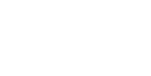 26.04.202326.04.202326.04.2023РАБОЧАЯ ПРОГРАММАРАБОЧАЯ ПРОГРАММАРАБОЧАЯ ПРОГРАММАРАБОЧАЯ ПРОГРАММАРАБОЧАЯ ПРОГРАММАРАБОЧАЯ ПРОГРАММАРАБОЧАЯ ПРОГРАММАРАБОЧАЯ ПРОГРАММАРАБОЧАЯ ПРОГРАММАРАБОЧАЯ ПРОГРАММАРАБОЧАЯ ПРОГРАММАРАБОЧАЯ ПРОГРАММАРАБОЧАЯ ПРОГРАММАдисциплиныдисциплиныФизикаФизикаФизикаФизикаФизикаФизикаФизикаФизикаФизикаФизикаФизикаФизикаФизикаФизикаФизикаФизикаФизикаФизикаФизикаФизикаФизикаФизикадля специальности 23.05.05  Системы обеспечения движения поездовдля специальности 23.05.05  Системы обеспечения движения поездовдля специальности 23.05.05  Системы обеспечения движения поездовдля специальности 23.05.05  Системы обеспечения движения поездовдля специальности 23.05.05  Системы обеспечения движения поездовдля специальности 23.05.05  Системы обеспечения движения поездовдля специальности 23.05.05  Системы обеспечения движения поездовдля специальности 23.05.05  Системы обеспечения движения поездовдля специальности 23.05.05  Системы обеспечения движения поездовдля специальности 23.05.05  Системы обеспечения движения поездовдля специальности 23.05.05  Системы обеспечения движения поездовдля специальности 23.05.05  Системы обеспечения движения поездовдля специальности 23.05.05  Системы обеспечения движения поездовСоставитель(и):Составитель(и):Составитель(и):ст.преподаватель, Бирзуль А.Н.ст.преподаватель, Бирзуль А.Н.ст.преподаватель, Бирзуль А.Н.ст.преподаватель, Бирзуль А.Н.ст.преподаватель, Бирзуль А.Н.ст.преподаватель, Бирзуль А.Н.ст.преподаватель, Бирзуль А.Н.ст.преподаватель, Бирзуль А.Н.ст.преподаватель, Бирзуль А.Н.ст.преподаватель, Бирзуль А.Н.ст.преподаватель, Бирзуль А.Н.ст.преподаватель, Бирзуль А.Н.ст.преподаватель, Бирзуль А.Н.ст.преподаватель, Бирзуль А.Н.ст.преподаватель, Бирзуль А.Н.ст.преподаватель, Бирзуль А.Н.ст.преподаватель, Бирзуль А.Н.ст.преподаватель, Бирзуль А.Н.ст.преподаватель, Бирзуль А.Н.ст.преподаватель, Бирзуль А.Н.Обсуждена на заседании кафедры:Обсуждена на заседании кафедры:Обсуждена на заседании кафедры:Обсуждена на заседании кафедры:Физика и теоретическая механикаФизика и теоретическая механикаФизика и теоретическая механикаФизика и теоретическая механикаФизика и теоретическая механикаФизика и теоретическая механикаФизика и теоретическая механикаФизика и теоретическая механикаПротокол от 26.04.2023г. № 4Протокол от 26.04.2023г. № 4Протокол от 26.04.2023г. № 4Протокол от 26.04.2023г. № 4Протокол от 26.04.2023г. № 4Протокол от 26.04.2023г. № 4Протокол от 26.04.2023г. № 4Протокол от 26.04.2023г. № 4Протокол от 26.04.2023г. № 4Протокол от 26.04.2023г. № 4Протокол от 26.04.2023г. № 4Протокол от 26.04.2023г. № 4Протокол от 26.04.2023г. № 4Обсуждена на заседании методической комиссииОбсуждена на заседании методической комиссииОбсуждена на заседании методической комиссииОбсуждена на заседании методической комиссииОбсуждена на заседании методической комиссииОбсуждена на заседании методической комиссииОбсуждена на заседании методической комиссии по родственным направлениям и специальностям: Протокол от 01.01.1754г. №Обсуждена на заседании методической комиссии по родственным направлениям и специальностям: Протокол от 01.01.1754г. №Обсуждена на заседании методической комиссии по родственным направлениям и специальностям: Протокол от 01.01.1754г. №Обсуждена на заседании методической комиссии по родственным направлениям и специальностям: Протокол от 01.01.1754г. №Обсуждена на заседании методической комиссии по родственным направлениям и специальностям: Протокол от 01.01.1754г. №Обсуждена на заседании методической комиссии по родственным направлениям и специальностям: Протокол от 01.01.1754г. №Обсуждена на заседании методической комиссии по родственным направлениям и специальностям: Протокол от 01.01.1754г. №Обсуждена на заседании методической комиссии по родственным направлениям и специальностям: Протокол от 01.01.1754г. №Обсуждена на заседании методической комиссии по родственным направлениям и специальностям: Протокол от 01.01.1754г. №Обсуждена на заседании методической комиссии по родственным направлениям и специальностям: Протокол от 01.01.1754г. №Обсуждена на заседании методической комиссии по родственным направлениям и специальностям: Протокол от 01.01.1754г. №Обсуждена на заседании методической комиссии по родственным направлениям и специальностям: Протокол от 01.01.1754г. №Обсуждена на заседании методической комиссии по родственным направлениям и специальностям: Протокол от 01.01.1754г. №г. Тында2023 г.г. Тында2023 г.г. Тында2023 г.г. Тында2023 г.г. Тында2023 г.г. Тында2023 г.г. Тында2023 г.г. Тында2023 г.г. Тында2023 г.г. Тында2023 г.г. Тында2023 г.г. Тында2023 г.г. Тында2023 г.стр. 2стр. 2Визирование РПД для исполнения в очередном учебном годуВизирование РПД для исполнения в очередном учебном годуВизирование РПД для исполнения в очередном учебном годуПредседатель МК РНСПредседатель МК РНСПредседатель МК РНС__ __________ 2024 г.__ __________ 2024 г.__ __________ 2024 г.Рабочая программа пересмотрена, обсуждена и одобрена дляисполнения в 2024-2025 учебном году на заседании кафедрыРабочая программа пересмотрена, обсуждена и одобрена дляисполнения в 2024-2025 учебном году на заседании кафедрыРабочая программа пересмотрена, обсуждена и одобрена дляисполнения в 2024-2025 учебном году на заседании кафедрыБАмИЖТБАмИЖТБАмИЖТПротокол от  __ __________ 2024 г.  №  __Зав. кафедрой Гашенко С.А.Протокол от  __ __________ 2024 г.  №  __Зав. кафедрой Гашенко С.А.Визирование РПД для исполнения в очередном учебном годуВизирование РПД для исполнения в очередном учебном годуВизирование РПД для исполнения в очередном учебном годуПредседатель МК РНСПредседатель МК РНСПредседатель МК РНС__ __________ 2025 г.__ __________ 2025 г.__ __________ 2025 г.Рабочая программа пересмотрена, обсуждена и одобрена дляисполнения в 2025-2026 учебном году на заседании кафедрыРабочая программа пересмотрена, обсуждена и одобрена дляисполнения в 2025-2026 учебном году на заседании кафедрыРабочая программа пересмотрена, обсуждена и одобрена дляисполнения в 2025-2026 учебном году на заседании кафедрыБАмИЖТБАмИЖТБАмИЖТПротокол от  __ __________ 2025 г.  №  __Зав. кафедрой Гашенко С.А.Протокол от  __ __________ 2025 г.  №  __Зав. кафедрой Гашенко С.А.Визирование РПД для исполнения в очередном учебном годуВизирование РПД для исполнения в очередном учебном годуВизирование РПД для исполнения в очередном учебном годуПредседатель МК РНСПредседатель МК РНСПредседатель МК РНС__ __________ 2026 г.__ __________ 2026 г.__ __________ 2026 г.Рабочая программа пересмотрена, обсуждена и одобрена дляисполнения в 2026-2027 учебном году на заседании кафедрыРабочая программа пересмотрена, обсуждена и одобрена дляисполнения в 2026-2027 учебном году на заседании кафедрыРабочая программа пересмотрена, обсуждена и одобрена дляисполнения в 2026-2027 учебном году на заседании кафедрыБАмИЖТБАмИЖТБАмИЖТПротокол от  __ __________ 2026 г.  №  __Зав. кафедрой Гашенко С.А.Протокол от  __ __________ 2026 г.  №  __Зав. кафедрой Гашенко С.А.Визирование РПД для исполнения в очередном учебном годуВизирование РПД для исполнения в очередном учебном годуВизирование РПД для исполнения в очередном учебном годуПредседатель МК РНСПредседатель МК РНСПредседатель МК РНС__ __________ 2027 г.__ __________ 2027 г.__ __________ 2027 г.Рабочая программа пересмотрена, обсуждена и одобрена дляисполнения в 2027-2028 учебном году на заседании кафедрыРабочая программа пересмотрена, обсуждена и одобрена дляисполнения в 2027-2028 учебном году на заседании кафедрыРабочая программа пересмотрена, обсуждена и одобрена дляисполнения в 2027-2028 учебном году на заседании кафедрыБАмИЖТБАмИЖТБАмИЖТПротокол от  __ __________ 2027 г.  №  __Зав. кафедрой Гашенко С.А.Протокол от  __ __________ 2027 г.  №  __Зав. кафедрой Гашенко С.А.стр. 3стр. 3стр. 3Рабочая программа дисциплины  ФизикаРабочая программа дисциплины  ФизикаРабочая программа дисциплины  ФизикаРабочая программа дисциплины  ФизикаРабочая программа дисциплины  ФизикаРабочая программа дисциплины  ФизикаРабочая программа дисциплины  ФизикаРабочая программа дисциплины  ФизикаРабочая программа дисциплины  ФизикаРабочая программа дисциплины  ФизикаРабочая программа дисциплины  ФизикаРабочая программа дисциплины  ФизикаРабочая программа дисциплины  ФизикаРабочая программа дисциплины  ФизикаРабочая программа дисциплины  ФизикаРабочая программа дисциплины  ФизикаРабочая программа дисциплины  ФизикаРабочая программа дисциплины  Физикаразработана в соответствии с ФГОС, утвержденным приказом Министерства образования и науки Российской Федерации от 27.03.2018 № 217разработана в соответствии с ФГОС, утвержденным приказом Министерства образования и науки Российской Федерации от 27.03.2018 № 217разработана в соответствии с ФГОС, утвержденным приказом Министерства образования и науки Российской Федерации от 27.03.2018 № 217разработана в соответствии с ФГОС, утвержденным приказом Министерства образования и науки Российской Федерации от 27.03.2018 № 217разработана в соответствии с ФГОС, утвержденным приказом Министерства образования и науки Российской Федерации от 27.03.2018 № 217разработана в соответствии с ФГОС, утвержденным приказом Министерства образования и науки Российской Федерации от 27.03.2018 № 217разработана в соответствии с ФГОС, утвержденным приказом Министерства образования и науки Российской Федерации от 27.03.2018 № 217разработана в соответствии с ФГОС, утвержденным приказом Министерства образования и науки Российской Федерации от 27.03.2018 № 217разработана в соответствии с ФГОС, утвержденным приказом Министерства образования и науки Российской Федерации от 27.03.2018 № 217разработана в соответствии с ФГОС, утвержденным приказом Министерства образования и науки Российской Федерации от 27.03.2018 № 217разработана в соответствии с ФГОС, утвержденным приказом Министерства образования и науки Российской Федерации от 27.03.2018 № 217разработана в соответствии с ФГОС, утвержденным приказом Министерства образования и науки Российской Федерации от 27.03.2018 № 217разработана в соответствии с ФГОС, утвержденным приказом Министерства образования и науки Российской Федерации от 27.03.2018 № 217разработана в соответствии с ФГОС, утвержденным приказом Министерства образования и науки Российской Федерации от 27.03.2018 № 217разработана в соответствии с ФГОС, утвержденным приказом Министерства образования и науки Российской Федерации от 27.03.2018 № 217разработана в соответствии с ФГОС, утвержденным приказом Министерства образования и науки Российской Федерации от 27.03.2018 № 217разработана в соответствии с ФГОС, утвержденным приказом Министерства образования и науки Российской Федерации от 27.03.2018 № 217разработана в соответствии с ФГОС, утвержденным приказом Министерства образования и науки Российской Федерации от 27.03.2018 № 217КвалификацияКвалификацияКвалификацияКвалификацияКвалификацияинженер путей сообщенияинженер путей сообщенияинженер путей сообщенияинженер путей сообщенияинженер путей сообщенияинженер путей сообщенияинженер путей сообщенияинженер путей сообщенияинженер путей сообщенияинженер путей сообщенияинженер путей сообщенияФорма обученияФорма обученияФорма обученияФорма обученияФорма обученияочнаяочнаяочнаяочнаяочнаяочнаяочнаяочнаяочнаяочнаяочнаяОБЪЕМ ДИСЦИПЛИНЫ (МОДУЛЯ) В ЗАЧЕТНЫХ ЕДИНИЦАХ С УКАЗАНИЕМ КОЛИЧЕСТВА АКАДЕМИЧЕСКИХ ЧАСОВ, ВЫДЕЛЕННЫХ НА КОНТАКТНУЮ РАБОТУ ОБУЧАЮЩИХСЯ С ПРЕПОДАВАТЕЛЕМ (ПО ВИДАМ УЧЕБНЫХ ЗАНЯТИЙ) И НА САМОСТОЯТЕЛЬНУЮ РАБОТУ ОБУЧАЮЩИХСЯОБЪЕМ ДИСЦИПЛИНЫ (МОДУЛЯ) В ЗАЧЕТНЫХ ЕДИНИЦАХ С УКАЗАНИЕМ КОЛИЧЕСТВА АКАДЕМИЧЕСКИХ ЧАСОВ, ВЫДЕЛЕННЫХ НА КОНТАКТНУЮ РАБОТУ ОБУЧАЮЩИХСЯ С ПРЕПОДАВАТЕЛЕМ (ПО ВИДАМ УЧЕБНЫХ ЗАНЯТИЙ) И НА САМОСТОЯТЕЛЬНУЮ РАБОТУ ОБУЧАЮЩИХСЯОБЪЕМ ДИСЦИПЛИНЫ (МОДУЛЯ) В ЗАЧЕТНЫХ ЕДИНИЦАХ С УКАЗАНИЕМ КОЛИЧЕСТВА АКАДЕМИЧЕСКИХ ЧАСОВ, ВЫДЕЛЕННЫХ НА КОНТАКТНУЮ РАБОТУ ОБУЧАЮЩИХСЯ С ПРЕПОДАВАТЕЛЕМ (ПО ВИДАМ УЧЕБНЫХ ЗАНЯТИЙ) И НА САМОСТОЯТЕЛЬНУЮ РАБОТУ ОБУЧАЮЩИХСЯОБЪЕМ ДИСЦИПЛИНЫ (МОДУЛЯ) В ЗАЧЕТНЫХ ЕДИНИЦАХ С УКАЗАНИЕМ КОЛИЧЕСТВА АКАДЕМИЧЕСКИХ ЧАСОВ, ВЫДЕЛЕННЫХ НА КОНТАКТНУЮ РАБОТУ ОБУЧАЮЩИХСЯ С ПРЕПОДАВАТЕЛЕМ (ПО ВИДАМ УЧЕБНЫХ ЗАНЯТИЙ) И НА САМОСТОЯТЕЛЬНУЮ РАБОТУ ОБУЧАЮЩИХСЯОБЪЕМ ДИСЦИПЛИНЫ (МОДУЛЯ) В ЗАЧЕТНЫХ ЕДИНИЦАХ С УКАЗАНИЕМ КОЛИЧЕСТВА АКАДЕМИЧЕСКИХ ЧАСОВ, ВЫДЕЛЕННЫХ НА КОНТАКТНУЮ РАБОТУ ОБУЧАЮЩИХСЯ С ПРЕПОДАВАТЕЛЕМ (ПО ВИДАМ УЧЕБНЫХ ЗАНЯТИЙ) И НА САМОСТОЯТЕЛЬНУЮ РАБОТУ ОБУЧАЮЩИХСЯОБЪЕМ ДИСЦИПЛИНЫ (МОДУЛЯ) В ЗАЧЕТНЫХ ЕДИНИЦАХ С УКАЗАНИЕМ КОЛИЧЕСТВА АКАДЕМИЧЕСКИХ ЧАСОВ, ВЫДЕЛЕННЫХ НА КОНТАКТНУЮ РАБОТУ ОБУЧАЮЩИХСЯ С ПРЕПОДАВАТЕЛЕМ (ПО ВИДАМ УЧЕБНЫХ ЗАНЯТИЙ) И НА САМОСТОЯТЕЛЬНУЮ РАБОТУ ОБУЧАЮЩИХСЯОБЪЕМ ДИСЦИПЛИНЫ (МОДУЛЯ) В ЗАЧЕТНЫХ ЕДИНИЦАХ С УКАЗАНИЕМ КОЛИЧЕСТВА АКАДЕМИЧЕСКИХ ЧАСОВ, ВЫДЕЛЕННЫХ НА КОНТАКТНУЮ РАБОТУ ОБУЧАЮЩИХСЯ С ПРЕПОДАВАТЕЛЕМ (ПО ВИДАМ УЧЕБНЫХ ЗАНЯТИЙ) И НА САМОСТОЯТЕЛЬНУЮ РАБОТУ ОБУЧАЮЩИХСЯОБЪЕМ ДИСЦИПЛИНЫ (МОДУЛЯ) В ЗАЧЕТНЫХ ЕДИНИЦАХ С УКАЗАНИЕМ КОЛИЧЕСТВА АКАДЕМИЧЕСКИХ ЧАСОВ, ВЫДЕЛЕННЫХ НА КОНТАКТНУЮ РАБОТУ ОБУЧАЮЩИХСЯ С ПРЕПОДАВАТЕЛЕМ (ПО ВИДАМ УЧЕБНЫХ ЗАНЯТИЙ) И НА САМОСТОЯТЕЛЬНУЮ РАБОТУ ОБУЧАЮЩИХСЯОБЪЕМ ДИСЦИПЛИНЫ (МОДУЛЯ) В ЗАЧЕТНЫХ ЕДИНИЦАХ С УКАЗАНИЕМ КОЛИЧЕСТВА АКАДЕМИЧЕСКИХ ЧАСОВ, ВЫДЕЛЕННЫХ НА КОНТАКТНУЮ РАБОТУ ОБУЧАЮЩИХСЯ С ПРЕПОДАВАТЕЛЕМ (ПО ВИДАМ УЧЕБНЫХ ЗАНЯТИЙ) И НА САМОСТОЯТЕЛЬНУЮ РАБОТУ ОБУЧАЮЩИХСЯОБЪЕМ ДИСЦИПЛИНЫ (МОДУЛЯ) В ЗАЧЕТНЫХ ЕДИНИЦАХ С УКАЗАНИЕМ КОЛИЧЕСТВА АКАДЕМИЧЕСКИХ ЧАСОВ, ВЫДЕЛЕННЫХ НА КОНТАКТНУЮ РАБОТУ ОБУЧАЮЩИХСЯ С ПРЕПОДАВАТЕЛЕМ (ПО ВИДАМ УЧЕБНЫХ ЗАНЯТИЙ) И НА САМОСТОЯТЕЛЬНУЮ РАБОТУ ОБУЧАЮЩИХСЯОБЪЕМ ДИСЦИПЛИНЫ (МОДУЛЯ) В ЗАЧЕТНЫХ ЕДИНИЦАХ С УКАЗАНИЕМ КОЛИЧЕСТВА АКАДЕМИЧЕСКИХ ЧАСОВ, ВЫДЕЛЕННЫХ НА КОНТАКТНУЮ РАБОТУ ОБУЧАЮЩИХСЯ С ПРЕПОДАВАТЕЛЕМ (ПО ВИДАМ УЧЕБНЫХ ЗАНЯТИЙ) И НА САМОСТОЯТЕЛЬНУЮ РАБОТУ ОБУЧАЮЩИХСЯОБЪЕМ ДИСЦИПЛИНЫ (МОДУЛЯ) В ЗАЧЕТНЫХ ЕДИНИЦАХ С УКАЗАНИЕМ КОЛИЧЕСТВА АКАДЕМИЧЕСКИХ ЧАСОВ, ВЫДЕЛЕННЫХ НА КОНТАКТНУЮ РАБОТУ ОБУЧАЮЩИХСЯ С ПРЕПОДАВАТЕЛЕМ (ПО ВИДАМ УЧЕБНЫХ ЗАНЯТИЙ) И НА САМОСТОЯТЕЛЬНУЮ РАБОТУ ОБУЧАЮЩИХСЯОБЪЕМ ДИСЦИПЛИНЫ (МОДУЛЯ) В ЗАЧЕТНЫХ ЕДИНИЦАХ С УКАЗАНИЕМ КОЛИЧЕСТВА АКАДЕМИЧЕСКИХ ЧАСОВ, ВЫДЕЛЕННЫХ НА КОНТАКТНУЮ РАБОТУ ОБУЧАЮЩИХСЯ С ПРЕПОДАВАТЕЛЕМ (ПО ВИДАМ УЧЕБНЫХ ЗАНЯТИЙ) И НА САМОСТОЯТЕЛЬНУЮ РАБОТУ ОБУЧАЮЩИХСЯОБЪЕМ ДИСЦИПЛИНЫ (МОДУЛЯ) В ЗАЧЕТНЫХ ЕДИНИЦАХ С УКАЗАНИЕМ КОЛИЧЕСТВА АКАДЕМИЧЕСКИХ ЧАСОВ, ВЫДЕЛЕННЫХ НА КОНТАКТНУЮ РАБОТУ ОБУЧАЮЩИХСЯ С ПРЕПОДАВАТЕЛЕМ (ПО ВИДАМ УЧЕБНЫХ ЗАНЯТИЙ) И НА САМОСТОЯТЕЛЬНУЮ РАБОТУ ОБУЧАЮЩИХСЯОБЪЕМ ДИСЦИПЛИНЫ (МОДУЛЯ) В ЗАЧЕТНЫХ ЕДИНИЦАХ С УКАЗАНИЕМ КОЛИЧЕСТВА АКАДЕМИЧЕСКИХ ЧАСОВ, ВЫДЕЛЕННЫХ НА КОНТАКТНУЮ РАБОТУ ОБУЧАЮЩИХСЯ С ПРЕПОДАВАТЕЛЕМ (ПО ВИДАМ УЧЕБНЫХ ЗАНЯТИЙ) И НА САМОСТОЯТЕЛЬНУЮ РАБОТУ ОБУЧАЮЩИХСЯОБЪЕМ ДИСЦИПЛИНЫ (МОДУЛЯ) В ЗАЧЕТНЫХ ЕДИНИЦАХ С УКАЗАНИЕМ КОЛИЧЕСТВА АКАДЕМИЧЕСКИХ ЧАСОВ, ВЫДЕЛЕННЫХ НА КОНТАКТНУЮ РАБОТУ ОБУЧАЮЩИХСЯ С ПРЕПОДАВАТЕЛЕМ (ПО ВИДАМ УЧЕБНЫХ ЗАНЯТИЙ) И НА САМОСТОЯТЕЛЬНУЮ РАБОТУ ОБУЧАЮЩИХСЯОбщая трудоемкостьОбщая трудоемкостьОбщая трудоемкостьОбщая трудоемкость10 ЗЕТ10 ЗЕТ10 ЗЕТ10 ЗЕТ10 ЗЕТ10 ЗЕТ10 ЗЕТ10 ЗЕТ10 ЗЕТ10 ЗЕТ10 ЗЕТЧасов по учебному плануЧасов по учебному плануЧасов по учебному плануЧасов по учебному плануЧасов по учебному плануЧасов по учебному плануЧасов по учебному плану360360360Виды контроля  в семестрах:Виды контроля  в семестрах:Виды контроля  в семестрах:Виды контроля  в семестрах:Виды контроля  в семестрах:в том числе:в том числе:в том числе:в том числе:в том числе:в том числе:в том числе:экзамены (семестр)     2зачёты (семестр)          1РГР                   1 сем. (1), 2 сем. (1)экзамены (семестр)     2зачёты (семестр)          1РГР                   1 сем. (1), 2 сем. (1)экзамены (семестр)     2зачёты (семестр)          1РГР                   1 сем. (1), 2 сем. (1)экзамены (семестр)     2зачёты (семестр)          1РГР                   1 сем. (1), 2 сем. (1)экзамены (семестр)     2зачёты (семестр)          1РГР                   1 сем. (1), 2 сем. (1)контактная работаконтактная работаконтактная работаконтактная работаконтактная работаконтактная работа126126126экзамены (семестр)     2зачёты (семестр)          1РГР                   1 сем. (1), 2 сем. (1)экзамены (семестр)     2зачёты (семестр)          1РГР                   1 сем. (1), 2 сем. (1)экзамены (семестр)     2зачёты (семестр)          1РГР                   1 сем. (1), 2 сем. (1)экзамены (семестр)     2зачёты (семестр)          1РГР                   1 сем. (1), 2 сем. (1)экзамены (семестр)     2зачёты (семестр)          1РГР                   1 сем. (1), 2 сем. (1)самостоятельная работасамостоятельная работасамостоятельная работасамостоятельная работасамостоятельная работасамостоятельная работа198198198экзамены (семестр)     2зачёты (семестр)          1РГР                   1 сем. (1), 2 сем. (1)экзамены (семестр)     2зачёты (семестр)          1РГР                   1 сем. (1), 2 сем. (1)экзамены (семестр)     2зачёты (семестр)          1РГР                   1 сем. (1), 2 сем. (1)экзамены (семестр)     2зачёты (семестр)          1РГР                   1 сем. (1), 2 сем. (1)экзамены (семестр)     2зачёты (семестр)          1РГР                   1 сем. (1), 2 сем. (1)часов на контрольчасов на контрольчасов на контрольчасов на контрольчасов на контрольчасов на контроль363636экзамены (семестр)     2зачёты (семестр)          1РГР                   1 сем. (1), 2 сем. (1)экзамены (семестр)     2зачёты (семестр)          1РГР                   1 сем. (1), 2 сем. (1)экзамены (семестр)     2зачёты (семестр)          1РГР                   1 сем. (1), 2 сем. (1)экзамены (семестр)     2зачёты (семестр)          1РГР                   1 сем. (1), 2 сем. (1)экзамены (семестр)     2зачёты (семестр)          1РГР                   1 сем. (1), 2 сем. (1)Распределение часов дисциплины по семестрам (курсам)Распределение часов дисциплины по семестрам (курсам)Распределение часов дисциплины по семестрам (курсам)Распределение часов дисциплины по семестрам (курсам)Распределение часов дисциплины по семестрам (курсам)Распределение часов дисциплины по семестрам (курсам)Распределение часов дисциплины по семестрам (курсам)Распределение часов дисциплины по семестрам (курсам)Распределение часов дисциплины по семестрам (курсам)Распределение часов дисциплины по семестрам (курсам)Распределение часов дисциплины по семестрам (курсам)Распределение часов дисциплины по семестрам (курсам)Распределение часов дисциплины по семестрам (курсам)Распределение часов дисциплины по семестрам (курсам)Распределение часов дисциплины по семестрам (курсам)Распределение часов дисциплины по семестрам (курсам)Распределение часов дисциплины по семестрам (курсам)Распределение часов дисциплины по семестрам (курсам)Распределение часов дисциплины по семестрам (курсам)Распределение часов дисциплины по семестрам (курсам)Распределение часов дисциплины по семестрам (курсам)Распределение часов дисциплины по семестрам (курсам)Распределение часов дисциплины по семестрам (курсам)Распределение часов дисциплины по семестрам (курсам)Распределение часов дисциплины по семестрам (курсам)Распределение часов дисциплины по семестрам (курсам)Распределение часов дисциплины по семестрам (курсам)Распределение часов дисциплины по семестрам (курсам)Распределение часов дисциплины по семестрам (курсам)Распределение часов дисциплины по семестрам (курсам)Распределение часов дисциплины по семестрам (курсам)Распределение часов дисциплины по семестрам (курсам)Распределение часов дисциплины по семестрам (курсам)Распределение часов дисциплины по семестрам (курсам)Семестр(<Курс>.<Семес тр на курсе>)Семестр(<Курс>.<Семес тр на курсе>)1 (1.1)1 (1.1)1 (1.1)1 (1.1)2 (1.2)2 (1.2)2 (1.2)ИтогоИтогоИтогоИтогоНедельНедель1818181816 5/616 5/616 5/6ИтогоИтогоИтогоИтогоВид занятийВид занятийУПРПРПРПУПУПРПУПУПРПРПЛекцииЛекции3232323216161648484848ЛабораторныеЛабораторные1616161616161632323232ПрактическиеПрактические1616161616161632323232Контроль самостоятельной работыКонтроль самостоятельной работы888866614141414В том числе инт.В том числе инт.20202020202020Итого ауд.Итого ауд.64646464484848112112112112Кoнтактная рабoтаКoнтактная рабoта72727272545454126126126126Сам. работаСам. работа108108108108909090198198198198Часы на контрольЧасы на контроль36363636363636ИтогоИтого180180180180180180180360360360360стр. 41. АННОТАЦИЯ ДИСЦИПЛИНЫ (МОДУЛЯ)1. АННОТАЦИЯ ДИСЦИПЛИНЫ (МОДУЛЯ)1. АННОТАЦИЯ ДИСЦИПЛИНЫ (МОДУЛЯ)1. АННОТАЦИЯ ДИСЦИПЛИНЫ (МОДУЛЯ)1. АННОТАЦИЯ ДИСЦИПЛИНЫ (МОДУЛЯ)1. АННОТАЦИЯ ДИСЦИПЛИНЫ (МОДУЛЯ)1. АННОТАЦИЯ ДИСЦИПЛИНЫ (МОДУЛЯ)1. АННОТАЦИЯ ДИСЦИПЛИНЫ (МОДУЛЯ)1. АННОТАЦИЯ ДИСЦИПЛИНЫ (МОДУЛЯ)1. АННОТАЦИЯ ДИСЦИПЛИНЫ (МОДУЛЯ)1. АННОТАЦИЯ ДИСЦИПЛИНЫ (МОДУЛЯ)1.1Механика: Законы механики поступательного и вращательного движения материальной точки и твёрдого тела, законы сохранения механической энергии, импульса, момента импульса.  Электромагнетизм»: Электростатика. Законы постоянного тока. Классическая теория электропроводности. Магнитное поле в вакууме и в веществе. Электромагнетизм. Колебания и волны: Свободные и вынужденные колебания. Волны. Электромагнитное поле. Оптика: Волновая оптика. Квантовая оптика. Молекулярная физика и термодинамика: Основы молекулярно- кинетической теории. Термодинамика. Основы классической статистической физики. «Квантовая механика». Квантово-механическое описание поведения микрочастиц. «Элементы квантовой статистики». «Элементы физики конденсированного состояния вещества». Элементы ядерной физики и физики элементарных частиц: Основы ядерной физики. Физика  элементарных частиц. Современные проблемы физики.Механика: Законы механики поступательного и вращательного движения материальной точки и твёрдого тела, законы сохранения механической энергии, импульса, момента импульса.  Электромагнетизм»: Электростатика. Законы постоянного тока. Классическая теория электропроводности. Магнитное поле в вакууме и в веществе. Электромагнетизм. Колебания и волны: Свободные и вынужденные колебания. Волны. Электромагнитное поле. Оптика: Волновая оптика. Квантовая оптика. Молекулярная физика и термодинамика: Основы молекулярно- кинетической теории. Термодинамика. Основы классической статистической физики. «Квантовая механика». Квантово-механическое описание поведения микрочастиц. «Элементы квантовой статистики». «Элементы физики конденсированного состояния вещества». Элементы ядерной физики и физики элементарных частиц: Основы ядерной физики. Физика  элементарных частиц. Современные проблемы физики.Механика: Законы механики поступательного и вращательного движения материальной точки и твёрдого тела, законы сохранения механической энергии, импульса, момента импульса.  Электромагнетизм»: Электростатика. Законы постоянного тока. Классическая теория электропроводности. Магнитное поле в вакууме и в веществе. Электромагнетизм. Колебания и волны: Свободные и вынужденные колебания. Волны. Электромагнитное поле. Оптика: Волновая оптика. Квантовая оптика. Молекулярная физика и термодинамика: Основы молекулярно- кинетической теории. Термодинамика. Основы классической статистической физики. «Квантовая механика». Квантово-механическое описание поведения микрочастиц. «Элементы квантовой статистики». «Элементы физики конденсированного состояния вещества». Элементы ядерной физики и физики элементарных частиц: Основы ядерной физики. Физика  элементарных частиц. Современные проблемы физики.Механика: Законы механики поступательного и вращательного движения материальной точки и твёрдого тела, законы сохранения механической энергии, импульса, момента импульса.  Электромагнетизм»: Электростатика. Законы постоянного тока. Классическая теория электропроводности. Магнитное поле в вакууме и в веществе. Электромагнетизм. Колебания и волны: Свободные и вынужденные колебания. Волны. Электромагнитное поле. Оптика: Волновая оптика. Квантовая оптика. Молекулярная физика и термодинамика: Основы молекулярно- кинетической теории. Термодинамика. Основы классической статистической физики. «Квантовая механика». Квантово-механическое описание поведения микрочастиц. «Элементы квантовой статистики». «Элементы физики конденсированного состояния вещества». Элементы ядерной физики и физики элементарных частиц: Основы ядерной физики. Физика  элементарных частиц. Современные проблемы физики.Механика: Законы механики поступательного и вращательного движения материальной точки и твёрдого тела, законы сохранения механической энергии, импульса, момента импульса.  Электромагнетизм»: Электростатика. Законы постоянного тока. Классическая теория электропроводности. Магнитное поле в вакууме и в веществе. Электромагнетизм. Колебания и волны: Свободные и вынужденные колебания. Волны. Электромагнитное поле. Оптика: Волновая оптика. Квантовая оптика. Молекулярная физика и термодинамика: Основы молекулярно- кинетической теории. Термодинамика. Основы классической статистической физики. «Квантовая механика». Квантово-механическое описание поведения микрочастиц. «Элементы квантовой статистики». «Элементы физики конденсированного состояния вещества». Элементы ядерной физики и физики элементарных частиц: Основы ядерной физики. Физика  элементарных частиц. Современные проблемы физики.Механика: Законы механики поступательного и вращательного движения материальной точки и твёрдого тела, законы сохранения механической энергии, импульса, момента импульса.  Электромагнетизм»: Электростатика. Законы постоянного тока. Классическая теория электропроводности. Магнитное поле в вакууме и в веществе. Электромагнетизм. Колебания и волны: Свободные и вынужденные колебания. Волны. Электромагнитное поле. Оптика: Волновая оптика. Квантовая оптика. Молекулярная физика и термодинамика: Основы молекулярно- кинетической теории. Термодинамика. Основы классической статистической физики. «Квантовая механика». Квантово-механическое описание поведения микрочастиц. «Элементы квантовой статистики». «Элементы физики конденсированного состояния вещества». Элементы ядерной физики и физики элементарных частиц: Основы ядерной физики. Физика  элементарных частиц. Современные проблемы физики.Механика: Законы механики поступательного и вращательного движения материальной точки и твёрдого тела, законы сохранения механической энергии, импульса, момента импульса.  Электромагнетизм»: Электростатика. Законы постоянного тока. Классическая теория электропроводности. Магнитное поле в вакууме и в веществе. Электромагнетизм. Колебания и волны: Свободные и вынужденные колебания. Волны. Электромагнитное поле. Оптика: Волновая оптика. Квантовая оптика. Молекулярная физика и термодинамика: Основы молекулярно- кинетической теории. Термодинамика. Основы классической статистической физики. «Квантовая механика». Квантово-механическое описание поведения микрочастиц. «Элементы квантовой статистики». «Элементы физики конденсированного состояния вещества». Элементы ядерной физики и физики элементарных частиц: Основы ядерной физики. Физика  элементарных частиц. Современные проблемы физики.Механика: Законы механики поступательного и вращательного движения материальной точки и твёрдого тела, законы сохранения механической энергии, импульса, момента импульса.  Электромагнетизм»: Электростатика. Законы постоянного тока. Классическая теория электропроводности. Магнитное поле в вакууме и в веществе. Электромагнетизм. Колебания и волны: Свободные и вынужденные колебания. Волны. Электромагнитное поле. Оптика: Волновая оптика. Квантовая оптика. Молекулярная физика и термодинамика: Основы молекулярно- кинетической теории. Термодинамика. Основы классической статистической физики. «Квантовая механика». Квантово-механическое описание поведения микрочастиц. «Элементы квантовой статистики». «Элементы физики конденсированного состояния вещества». Элементы ядерной физики и физики элементарных частиц: Основы ядерной физики. Физика  элементарных частиц. Современные проблемы физики.Механика: Законы механики поступательного и вращательного движения материальной точки и твёрдого тела, законы сохранения механической энергии, импульса, момента импульса.  Электромагнетизм»: Электростатика. Законы постоянного тока. Классическая теория электропроводности. Магнитное поле в вакууме и в веществе. Электромагнетизм. Колебания и волны: Свободные и вынужденные колебания. Волны. Электромагнитное поле. Оптика: Волновая оптика. Квантовая оптика. Молекулярная физика и термодинамика: Основы молекулярно- кинетической теории. Термодинамика. Основы классической статистической физики. «Квантовая механика». Квантово-механическое описание поведения микрочастиц. «Элементы квантовой статистики». «Элементы физики конденсированного состояния вещества». Элементы ядерной физики и физики элементарных частиц: Основы ядерной физики. Физика  элементарных частиц. Современные проблемы физики.Механика: Законы механики поступательного и вращательного движения материальной точки и твёрдого тела, законы сохранения механической энергии, импульса, момента импульса.  Электромагнетизм»: Электростатика. Законы постоянного тока. Классическая теория электропроводности. Магнитное поле в вакууме и в веществе. Электромагнетизм. Колебания и волны: Свободные и вынужденные колебания. Волны. Электромагнитное поле. Оптика: Волновая оптика. Квантовая оптика. Молекулярная физика и термодинамика: Основы молекулярно- кинетической теории. Термодинамика. Основы классической статистической физики. «Квантовая механика». Квантово-механическое описание поведения микрочастиц. «Элементы квантовой статистики». «Элементы физики конденсированного состояния вещества». Элементы ядерной физики и физики элементарных частиц: Основы ядерной физики. Физика  элементарных частиц. Современные проблемы физики.2. МЕСТО ДИСЦИПЛИНЫ (МОДУЛЯ) В СТРУКТУРЕ ОБРАЗОВАТЕЛЬНОЙ ПРОГРАММЫ2. МЕСТО ДИСЦИПЛИНЫ (МОДУЛЯ) В СТРУКТУРЕ ОБРАЗОВАТЕЛЬНОЙ ПРОГРАММЫ2. МЕСТО ДИСЦИПЛИНЫ (МОДУЛЯ) В СТРУКТУРЕ ОБРАЗОВАТЕЛЬНОЙ ПРОГРАММЫ2. МЕСТО ДИСЦИПЛИНЫ (МОДУЛЯ) В СТРУКТУРЕ ОБРАЗОВАТЕЛЬНОЙ ПРОГРАММЫ2. МЕСТО ДИСЦИПЛИНЫ (МОДУЛЯ) В СТРУКТУРЕ ОБРАЗОВАТЕЛЬНОЙ ПРОГРАММЫ2. МЕСТО ДИСЦИПЛИНЫ (МОДУЛЯ) В СТРУКТУРЕ ОБРАЗОВАТЕЛЬНОЙ ПРОГРАММЫ2. МЕСТО ДИСЦИПЛИНЫ (МОДУЛЯ) В СТРУКТУРЕ ОБРАЗОВАТЕЛЬНОЙ ПРОГРАММЫ2. МЕСТО ДИСЦИПЛИНЫ (МОДУЛЯ) В СТРУКТУРЕ ОБРАЗОВАТЕЛЬНОЙ ПРОГРАММЫ2. МЕСТО ДИСЦИПЛИНЫ (МОДУЛЯ) В СТРУКТУРЕ ОБРАЗОВАТЕЛЬНОЙ ПРОГРАММЫ2. МЕСТО ДИСЦИПЛИНЫ (МОДУЛЯ) В СТРУКТУРЕ ОБРАЗОВАТЕЛЬНОЙ ПРОГРАММЫ2. МЕСТО ДИСЦИПЛИНЫ (МОДУЛЯ) В СТРУКТУРЕ ОБРАЗОВАТЕЛЬНОЙ ПРОГРАММЫКод дисциплины:Код дисциплины:Код дисциплины:Б1.О.05Б1.О.05Б1.О.05Б1.О.05Б1.О.05Б1.О.05Б1.О.05Б1.О.052.1Требования к предварительной подготовке обучающегося:Требования к предварительной подготовке обучающегося:Требования к предварительной подготовке обучающегося:Требования к предварительной подготовке обучающегося:Требования к предварительной подготовке обучающегося:Требования к предварительной подготовке обучающегося:Требования к предварительной подготовке обучающегося:Требования к предварительной подготовке обучающегося:Требования к предварительной подготовке обучающегося:Требования к предварительной подготовке обучающегося:2.1.1Содержание курса является логическим продолжением дисциплины «Физика», изучаемой по программе среднего (полного) общего образованияСодержание курса является логическим продолжением дисциплины «Физика», изучаемой по программе среднего (полного) общего образованияСодержание курса является логическим продолжением дисциплины «Физика», изучаемой по программе среднего (полного) общего образованияСодержание курса является логическим продолжением дисциплины «Физика», изучаемой по программе среднего (полного) общего образованияСодержание курса является логическим продолжением дисциплины «Физика», изучаемой по программе среднего (полного) общего образованияСодержание курса является логическим продолжением дисциплины «Физика», изучаемой по программе среднего (полного) общего образованияСодержание курса является логическим продолжением дисциплины «Физика», изучаемой по программе среднего (полного) общего образованияСодержание курса является логическим продолжением дисциплины «Физика», изучаемой по программе среднего (полного) общего образованияСодержание курса является логическим продолжением дисциплины «Физика», изучаемой по программе среднего (полного) общего образованияСодержание курса является логическим продолжением дисциплины «Физика», изучаемой по программе среднего (полного) общего образования2.1.2Дополнительные главы математикиДополнительные главы математикиДополнительные главы математикиДополнительные главы математикиДополнительные главы математикиДополнительные главы математикиДополнительные главы математикиДополнительные главы математикиДополнительные главы математикиДополнительные главы математики2.2Дисциплины и практики, для которых освоение данной дисциплины (модуля) необходимо как предшествующее:Дисциплины и практики, для которых освоение данной дисциплины (модуля) необходимо как предшествующее:Дисциплины и практики, для которых освоение данной дисциплины (модуля) необходимо как предшествующее:Дисциплины и практики, для которых освоение данной дисциплины (модуля) необходимо как предшествующее:Дисциплины и практики, для которых освоение данной дисциплины (модуля) необходимо как предшествующее:Дисциплины и практики, для которых освоение данной дисциплины (модуля) необходимо как предшествующее:Дисциплины и практики, для которых освоение данной дисциплины (модуля) необходимо как предшествующее:Дисциплины и практики, для которых освоение данной дисциплины (модуля) необходимо как предшествующее:Дисциплины и практики, для которых освоение данной дисциплины (модуля) необходимо как предшествующее:Дисциплины и практики, для которых освоение данной дисциплины (модуля) необходимо как предшествующее:2.2.1МатериаловедениеМатериаловедениеМатериаловедениеМатериаловедениеМатериаловедениеМатериаловедениеМатериаловедениеМатериаловедениеМатериаловедениеМатериаловедение2.2.2Общий курс железнодорожного транспорта и развития техники управления движением поездовОбщий курс железнодорожного транспорта и развития техники управления движением поездовОбщий курс железнодорожного транспорта и развития техники управления движением поездовОбщий курс железнодорожного транспорта и развития техники управления движением поездовОбщий курс железнодорожного транспорта и развития техники управления движением поездовОбщий курс железнодорожного транспорта и развития техники управления движением поездовОбщий курс железнодорожного транспорта и развития техники управления движением поездовОбщий курс железнодорожного транспорта и развития техники управления движением поездовОбщий курс железнодорожного транспорта и развития техники управления движением поездовОбщий курс железнодорожного транспорта и развития техники управления движением поездов2.2.3Метрология, стандартизация и сертификацияМетрология, стандартизация и сертификацияМетрология, стандартизация и сертификацияМетрология, стандартизация и сертификацияМетрология, стандартизация и сертификацияМетрология, стандартизация и сертификацияМетрология, стандартизация и сертификацияМетрология, стандартизация и сертификацияМетрология, стандартизация и сертификацияМетрология, стандартизация и сертификация2.2.4Теория дискретных устройствТеория дискретных устройствТеория дискретных устройствТеория дискретных устройствТеория дискретных устройствТеория дискретных устройствТеория дискретных устройствТеория дискретных устройствТеория дискретных устройствТеория дискретных устройств2.2.5Теория линейных электрических цепейТеория линейных электрических цепейТеория линейных электрических цепейТеория линейных электрических цепейТеория линейных электрических цепейТеория линейных электрических цепейТеория линейных электрических цепейТеория линейных электрических цепейТеория линейных электрических цепейТеория линейных электрических цепей3. ПЕРЕЧЕНЬ ПЛАНИРУЕМЫХ РЕЗУЛЬТАТОВ ОБУЧЕНИЯ ПО ДИСЦИПЛИНЕ (МОДУЛЮ), СООТНЕСЕННЫХ С ПЛАНИРУЕМЫМИ РЕЗУЛЬТАТАМИ ОСВОЕНИЯ ОБРАЗОВАТЕЛЬНОЙ ПРОГРАММЫ3. ПЕРЕЧЕНЬ ПЛАНИРУЕМЫХ РЕЗУЛЬТАТОВ ОБУЧЕНИЯ ПО ДИСЦИПЛИНЕ (МОДУЛЮ), СООТНЕСЕННЫХ С ПЛАНИРУЕМЫМИ РЕЗУЛЬТАТАМИ ОСВОЕНИЯ ОБРАЗОВАТЕЛЬНОЙ ПРОГРАММЫ3. ПЕРЕЧЕНЬ ПЛАНИРУЕМЫХ РЕЗУЛЬТАТОВ ОБУЧЕНИЯ ПО ДИСЦИПЛИНЕ (МОДУЛЮ), СООТНЕСЕННЫХ С ПЛАНИРУЕМЫМИ РЕЗУЛЬТАТАМИ ОСВОЕНИЯ ОБРАЗОВАТЕЛЬНОЙ ПРОГРАММЫ3. ПЕРЕЧЕНЬ ПЛАНИРУЕМЫХ РЕЗУЛЬТАТОВ ОБУЧЕНИЯ ПО ДИСЦИПЛИНЕ (МОДУЛЮ), СООТНЕСЕННЫХ С ПЛАНИРУЕМЫМИ РЕЗУЛЬТАТАМИ ОСВОЕНИЯ ОБРАЗОВАТЕЛЬНОЙ ПРОГРАММЫ3. ПЕРЕЧЕНЬ ПЛАНИРУЕМЫХ РЕЗУЛЬТАТОВ ОБУЧЕНИЯ ПО ДИСЦИПЛИНЕ (МОДУЛЮ), СООТНЕСЕННЫХ С ПЛАНИРУЕМЫМИ РЕЗУЛЬТАТАМИ ОСВОЕНИЯ ОБРАЗОВАТЕЛЬНОЙ ПРОГРАММЫ3. ПЕРЕЧЕНЬ ПЛАНИРУЕМЫХ РЕЗУЛЬТАТОВ ОБУЧЕНИЯ ПО ДИСЦИПЛИНЕ (МОДУЛЮ), СООТНЕСЕННЫХ С ПЛАНИРУЕМЫМИ РЕЗУЛЬТАТАМИ ОСВОЕНИЯ ОБРАЗОВАТЕЛЬНОЙ ПРОГРАММЫ3. ПЕРЕЧЕНЬ ПЛАНИРУЕМЫХ РЕЗУЛЬТАТОВ ОБУЧЕНИЯ ПО ДИСЦИПЛИНЕ (МОДУЛЮ), СООТНЕСЕННЫХ С ПЛАНИРУЕМЫМИ РЕЗУЛЬТАТАМИ ОСВОЕНИЯ ОБРАЗОВАТЕЛЬНОЙ ПРОГРАММЫ3. ПЕРЕЧЕНЬ ПЛАНИРУЕМЫХ РЕЗУЛЬТАТОВ ОБУЧЕНИЯ ПО ДИСЦИПЛИНЕ (МОДУЛЮ), СООТНЕСЕННЫХ С ПЛАНИРУЕМЫМИ РЕЗУЛЬТАТАМИ ОСВОЕНИЯ ОБРАЗОВАТЕЛЬНОЙ ПРОГРАММЫ3. ПЕРЕЧЕНЬ ПЛАНИРУЕМЫХ РЕЗУЛЬТАТОВ ОБУЧЕНИЯ ПО ДИСЦИПЛИНЕ (МОДУЛЮ), СООТНЕСЕННЫХ С ПЛАНИРУЕМЫМИ РЕЗУЛЬТАТАМИ ОСВОЕНИЯ ОБРАЗОВАТЕЛЬНОЙ ПРОГРАММЫ3. ПЕРЕЧЕНЬ ПЛАНИРУЕМЫХ РЕЗУЛЬТАТОВ ОБУЧЕНИЯ ПО ДИСЦИПЛИНЕ (МОДУЛЮ), СООТНЕСЕННЫХ С ПЛАНИРУЕМЫМИ РЕЗУЛЬТАТАМИ ОСВОЕНИЯ ОБРАЗОВАТЕЛЬНОЙ ПРОГРАММЫ3. ПЕРЕЧЕНЬ ПЛАНИРУЕМЫХ РЕЗУЛЬТАТОВ ОБУЧЕНИЯ ПО ДИСЦИПЛИНЕ (МОДУЛЮ), СООТНЕСЕННЫХ С ПЛАНИРУЕМЫМИ РЕЗУЛЬТАТАМИ ОСВОЕНИЯ ОБРАЗОВАТЕЛЬНОЙ ПРОГРАММЫОПК-1: Способен решать инженерные задачи в профессиональной деятельности с использованием методов естественных наук, математического анализа и моделированияОПК-1: Способен решать инженерные задачи в профессиональной деятельности с использованием методов естественных наук, математического анализа и моделированияОПК-1: Способен решать инженерные задачи в профессиональной деятельности с использованием методов естественных наук, математического анализа и моделированияОПК-1: Способен решать инженерные задачи в профессиональной деятельности с использованием методов естественных наук, математического анализа и моделированияОПК-1: Способен решать инженерные задачи в профессиональной деятельности с использованием методов естественных наук, математического анализа и моделированияОПК-1: Способен решать инженерные задачи в профессиональной деятельности с использованием методов естественных наук, математического анализа и моделированияОПК-1: Способен решать инженерные задачи в профессиональной деятельности с использованием методов естественных наук, математического анализа и моделированияОПК-1: Способен решать инженерные задачи в профессиональной деятельности с использованием методов естественных наук, математического анализа и моделированияОПК-1: Способен решать инженерные задачи в профессиональной деятельности с использованием методов естественных наук, математического анализа и моделированияОПК-1: Способен решать инженерные задачи в профессиональной деятельности с использованием методов естественных наук, математического анализа и моделированияОПК-1: Способен решать инженерные задачи в профессиональной деятельности с использованием методов естественных наук, математического анализа и моделированияЗнать:Знать:Знать:Знать:Знать:Знать:Знать:Знать:Знать:Знать:Знать:фундаментальные понятия, теории и законы физики для решения инженерных задачфундаментальные понятия, теории и законы физики для решения инженерных задачфундаментальные понятия, теории и законы физики для решения инженерных задачфундаментальные понятия, теории и законы физики для решения инженерных задачфундаментальные понятия, теории и законы физики для решения инженерных задачфундаментальные понятия, теории и законы физики для решения инженерных задачфундаментальные понятия, теории и законы физики для решения инженерных задачфундаментальные понятия, теории и законы физики для решения инженерных задачфундаментальные понятия, теории и законы физики для решения инженерных задачфундаментальные понятия, теории и законы физики для решения инженерных задачфундаментальные понятия, теории и законы физики для решения инженерных задачУметь:Уметь:Уметь:Уметь:Уметь:Уметь:Уметь:Уметь:Уметь:Уметь:Уметь:использовать фундаментальные понятия, теории и законы физики для решения инженерных задачиспользовать фундаментальные понятия, теории и законы физики для решения инженерных задачиспользовать фундаментальные понятия, теории и законы физики для решения инженерных задачиспользовать фундаментальные понятия, теории и законы физики для решения инженерных задачиспользовать фундаментальные понятия, теории и законы физики для решения инженерных задачиспользовать фундаментальные понятия, теории и законы физики для решения инженерных задачиспользовать фундаментальные понятия, теории и законы физики для решения инженерных задачиспользовать фундаментальные понятия, теории и законы физики для решения инженерных задачиспользовать фундаментальные понятия, теории и законы физики для решения инженерных задачиспользовать фундаментальные понятия, теории и законы физики для решения инженерных задачиспользовать фундаментальные понятия, теории и законы физики для решения инженерных задачВладеть:Владеть:Владеть:Владеть:Владеть:Владеть:Владеть:Владеть:Владеть:Владеть:Владеть:Способен объяснять сущность физических явлений; способен проводить эксперименты по заданной методике и анализировать их результатыСпособен объяснять сущность физических явлений; способен проводить эксперименты по заданной методике и анализировать их результатыСпособен объяснять сущность физических явлений; способен проводить эксперименты по заданной методике и анализировать их результатыСпособен объяснять сущность физических явлений; способен проводить эксперименты по заданной методике и анализировать их результатыСпособен объяснять сущность физических явлений; способен проводить эксперименты по заданной методике и анализировать их результатыСпособен объяснять сущность физических явлений; способен проводить эксперименты по заданной методике и анализировать их результатыСпособен объяснять сущность физических явлений; способен проводить эксперименты по заданной методике и анализировать их результатыСпособен объяснять сущность физических явлений; способен проводить эксперименты по заданной методике и анализировать их результатыСпособен объяснять сущность физических явлений; способен проводить эксперименты по заданной методике и анализировать их результатыСпособен объяснять сущность физических явлений; способен проводить эксперименты по заданной методике и анализировать их результатыСпособен объяснять сущность физических явлений; способен проводить эксперименты по заданной методике и анализировать их результаты4. СОДЕРЖАНИЕ ДИСЦИПЛИНЫ (МОДУЛЯ), СТРУКТУРИРОВАННОЕ ПО ТЕМАМ (РАЗДЕЛАМ) С УКАЗАНИЕМ ОТВЕДЕННОГО НА НИХ КОЛИЧЕСТВА АКАДЕМИЧЕСКИХ  ЧАСОВ И ВИДОВ УЧЕБНЫХ ЗАНЯТИЙ4. СОДЕРЖАНИЕ ДИСЦИПЛИНЫ (МОДУЛЯ), СТРУКТУРИРОВАННОЕ ПО ТЕМАМ (РАЗДЕЛАМ) С УКАЗАНИЕМ ОТВЕДЕННОГО НА НИХ КОЛИЧЕСТВА АКАДЕМИЧЕСКИХ  ЧАСОВ И ВИДОВ УЧЕБНЫХ ЗАНЯТИЙ4. СОДЕРЖАНИЕ ДИСЦИПЛИНЫ (МОДУЛЯ), СТРУКТУРИРОВАННОЕ ПО ТЕМАМ (РАЗДЕЛАМ) С УКАЗАНИЕМ ОТВЕДЕННОГО НА НИХ КОЛИЧЕСТВА АКАДЕМИЧЕСКИХ  ЧАСОВ И ВИДОВ УЧЕБНЫХ ЗАНЯТИЙ4. СОДЕРЖАНИЕ ДИСЦИПЛИНЫ (МОДУЛЯ), СТРУКТУРИРОВАННОЕ ПО ТЕМАМ (РАЗДЕЛАМ) С УКАЗАНИЕМ ОТВЕДЕННОГО НА НИХ КОЛИЧЕСТВА АКАДЕМИЧЕСКИХ  ЧАСОВ И ВИДОВ УЧЕБНЫХ ЗАНЯТИЙ4. СОДЕРЖАНИЕ ДИСЦИПЛИНЫ (МОДУЛЯ), СТРУКТУРИРОВАННОЕ ПО ТЕМАМ (РАЗДЕЛАМ) С УКАЗАНИЕМ ОТВЕДЕННОГО НА НИХ КОЛИЧЕСТВА АКАДЕМИЧЕСКИХ  ЧАСОВ И ВИДОВ УЧЕБНЫХ ЗАНЯТИЙ4. СОДЕРЖАНИЕ ДИСЦИПЛИНЫ (МОДУЛЯ), СТРУКТУРИРОВАННОЕ ПО ТЕМАМ (РАЗДЕЛАМ) С УКАЗАНИЕМ ОТВЕДЕННОГО НА НИХ КОЛИЧЕСТВА АКАДЕМИЧЕСКИХ  ЧАСОВ И ВИДОВ УЧЕБНЫХ ЗАНЯТИЙ4. СОДЕРЖАНИЕ ДИСЦИПЛИНЫ (МОДУЛЯ), СТРУКТУРИРОВАННОЕ ПО ТЕМАМ (РАЗДЕЛАМ) С УКАЗАНИЕМ ОТВЕДЕННОГО НА НИХ КОЛИЧЕСТВА АКАДЕМИЧЕСКИХ  ЧАСОВ И ВИДОВ УЧЕБНЫХ ЗАНЯТИЙ4. СОДЕРЖАНИЕ ДИСЦИПЛИНЫ (МОДУЛЯ), СТРУКТУРИРОВАННОЕ ПО ТЕМАМ (РАЗДЕЛАМ) С УКАЗАНИЕМ ОТВЕДЕННОГО НА НИХ КОЛИЧЕСТВА АКАДЕМИЧЕСКИХ  ЧАСОВ И ВИДОВ УЧЕБНЫХ ЗАНЯТИЙ4. СОДЕРЖАНИЕ ДИСЦИПЛИНЫ (МОДУЛЯ), СТРУКТУРИРОВАННОЕ ПО ТЕМАМ (РАЗДЕЛАМ) С УКАЗАНИЕМ ОТВЕДЕННОГО НА НИХ КОЛИЧЕСТВА АКАДЕМИЧЕСКИХ  ЧАСОВ И ВИДОВ УЧЕБНЫХ ЗАНЯТИЙ4. СОДЕРЖАНИЕ ДИСЦИПЛИНЫ (МОДУЛЯ), СТРУКТУРИРОВАННОЕ ПО ТЕМАМ (РАЗДЕЛАМ) С УКАЗАНИЕМ ОТВЕДЕННОГО НА НИХ КОЛИЧЕСТВА АКАДЕМИЧЕСКИХ  ЧАСОВ И ВИДОВ УЧЕБНЫХ ЗАНЯТИЙ4. СОДЕРЖАНИЕ ДИСЦИПЛИНЫ (МОДУЛЯ), СТРУКТУРИРОВАННОЕ ПО ТЕМАМ (РАЗДЕЛАМ) С УКАЗАНИЕМ ОТВЕДЕННОГО НА НИХ КОЛИЧЕСТВА АКАДЕМИЧЕСКИХ  ЧАСОВ И ВИДОВ УЧЕБНЫХ ЗАНЯТИЙКод занятияКод занятияНаименование разделов и тем /вид занятия/Наименование разделов и тем /вид занятия/Семестр / КурсЧасовКомпетен-цииЛитератураИнтеракт.ПримечаниеПримечаниеРаздел 1. Лекции 1 семестраРаздел 1. Лекции 1 семестра1.11.11.Предмет физики. Методы физического исследования. Предмет механики. Физические модели. Элементы кинематики. Кинематическое описание поступательного и вращательного движений. /Лек/1.Предмет физики. Методы физического исследования. Предмет механики. Физические модели. Элементы кинематики. Кинематическое описание поступательного и вращательного движений. /Лек/12ОПК-1Л1.2 Л1.301.21.22. Динамика материальной точки и поступательного движения твердого тела. Масса, сила, импульс. Законы Ньютона. Понятие инерциальной системы отсчета.   /Лек/2. Динамика материальной точки и поступательного движения твердого тела. Масса, сила, импульс. Законы Ньютона. Понятие инерциальной системы отсчета.   /Лек/12ОПК-1Л1.2 Л1.301.31.33. Закон сохранения импульса. Центр масс. Уравнение движения тела переменной массы. /Лек/3. Закон сохранения импульса. Центр масс. Уравнение движения тела переменной массы. /Лек/12ОПК-1Л1.2 Л1.30стр. 51.44. Работа и энергия. Кинетическая и потенциальная энергии. Закон сохранения энергии в механике. /Лек/12ОПК-1Л1.2 Л1.301.55. Механика твердого тела. Момент инерции. Кинетическая энергия вращения. Момент силы. Уравнение динамики вращательного движения твердого тела. /Лек/12ОПК-1Л1.2 Л1.301.66. Момент импульса и закон его сохранения. Деформации твердого тела. Неинерциальные системы  /Лек/12ОПК-1Л1.2 Л1.301.77. Статистическая физика и термодинамика. Макроскопические параметры. Уравнение состояния идеального газа. Давление газа с точки зрения молекулярно-кинетической теории. Молекулярно-кинетический смысл абсолютной температуры.  /Лек/12ОПК-1Л1.2 Л1.301.88. Основное уравнение молекулярно- кинетической теории идеальных газов. Распределение Максвелла молекул идеального газа по скоростям и энергиям теплового движения. Распределение Больцмана молекул во внешнем потенциальном поле. Явления переноса.    /Лек/12ОПК-1Л1.2 Л1.301.99. Закон равномерного распределения энергии по степеням свободы молекулы. Первое начало термодинамики. Работа газа при изменении его объема. Теплоемкость. Уравнение Майера. /Лек/12ОПК-1Л1.2 Л1.301.1010. Применение первого начала термодинамики к изопроцессам. Адиабатный и политропный процессы.  /Лек/12ОПК-1Л1.2 Л1.301.1111.  Обратимые и необратимые процессы. Цикл. Энтропия. Принцип возрастания энтропии. Второе начало термодинамики. Цикл Карно. Максимальный КПД тепловой машины. /Лек/12ОПК-1Л1.2 Л1.301.1212. Электростатика. Электрический заряд. Закон сохранения заряда. Дискретность заряда. Закон Кулона. Напряженность электрического  поля. Принцип суперпозиции. Поток вектора напряженности. /Лек/12ОПК-1Л1.2 Л1.301.1313. Теорема Остроградского-Гаусса и ее применение к расчету электростатических полей. Работа поля по перемещению заряда. Потенциал поля.  Связь напряженности и потенциала. /Лек/12ОПК-1Л1.2 Л1.301.1414. Типы диэлектриков.  Поляризация диэлектриков. Поляризованность. Напряженность поля в диэлектрике. Электрическое смещение. Сегнетоэлектрики.  /Лек/12ОПК-1Л1.2 Л1.301.1515. Проводники в электростатическом поле.  Электроемкость. Конденсаторы. Энергия электростатического поля. /Лек/12ОПК-1Л1.2 Л1.30стр. 61.1616. Электрический ток, условия его существования, его характеристики. Сторонние силы. Разность потенциалов, Электродвижущая сила, напряжение. Закон Ома. Работа и мощность тока. Закон Джоуля-Ленца. Правила Кирхгофа. /Лек/12ОПК-1Л1.2 Л1.30Раздел 2. Лабораторные работы 1 семестра2.11м Приемы и методы измерений в эксперименте. Краткая теория погрешностей. Измерительные инструменты. /Лаб/12ОПК-1Л1.2 Л1.3Л3.202.23м Исследование центрального удара шаров /Лаб/12ОПК-1Л1.2 Л1.3Л3.202.34м Законы динамики вращательного движения твердого тела /Лаб/12ОПК-1Л1.2 Л1.3Л3.202.46м Изучение некоторых термодинамических состояний газа /Лаб/12ОПК-1Л1.2 Л1.3Л3.202.57м Определение коэффициента вязкости жидкости по методу Стокса. Определение коэффициента поверхностного натяжения жидкости. /Лаб/12ОПК-1Л1.2 Л1.3Л3.202.61э Проводники в электрическом поле. /Лаб/12ОПК-1Л1.2 Л1.3Л3.302.74э Определение характеристик источника постоянного тока. /Лаб/12ОПК-1Л1.2 Л1.3Л3.302.88э Изучение свойств полярных диэлектриков, сегнетоэлектриков /Лаб/12ОПК-1Л1.2 Л1.3Л3.30Раздел 3. Практические занятия 1 семестра3.11. Кинематика поступательного и вращательного движения. /Пр/12ОПК-1Л1.1 Л1.2 Л1.3Л3.1 Л3.703.22. Динамика поступательного и вращательного движения. /Пр/12ОПК-1Л1.1 Л1.2 Л1.3Л3.1 Л3.703.33. Законы сохранения. /Пр/12ОПК-1Л1.1 Л1.2 Л1.3Л3.1 Л3.703.44. Законы идеальных газов. Молекулярно-кинетическая теория газов. /Пр/12ОПК-1Л1.1 Л1.2 Л1.3Л3.1 Л3.5 Л3.703.55. Теплоёмкость. Первое начало термодинамики. /Пр/12ОПК-1Л1.1 Л1.2 Л1.3Л3.1 Л3.5 Л3.703.66. Закон Кулона. Принцип суперпозиции полей.Теорема Остроградского-Гаусса. /Пр/12ОПК-1Л1.1 Л1.2 Л1.3Л3.703.77. Потенциальная энергия взаимодействия точечных зарядов. Потенциал. Работа электростатического поля. Связь напряженности и потенциала.  /Пр/12ОПК-1Л1.1 Л1.2 Л1.3Л3.703.88. Конденсаторы и их соединения. Законы Ома и Джоуля-Ленца. Правила Кирхгофа. Мосты. /Пр/12ОПК-1Л1.1 Л1.2 Л1.3Л3.70Раздел 4. Самостоятельная работа 1 семестрастр. 74.1Изучение теоретического материала по учебной и учебно-методической литературе  /Ср/120ОПК-1Л1.1 Л1.2 Л1.3Л3.1 Л3.2 Л3.3 Л3.5 Л3.704.2Подготовка к выполнению лабораторной работы (оформление заготовки)  /Ср/120ОПК-1Л1.2 Л1.3Л3.2 Л3.304.3Подготовка к практическим занятиям, решение задач, выполнение РГР /Ср/148ОПК-1Л1.1 Л1.2 Л1.3Л3.1 Л3.5 Л3.704.4Подготовка к промежуточному и итоговому тестированию;подготовка к зачету /Ср/120ОПК-1Л1.1 Л1.2 Л1.3Л3.1 Л3.2 Л3.3 Л3.5 Л3.70Раздел 5. Контроль5.1Зачет /Зачёт/10ОПК-1Л1.2 Л1.3Л3.2 Л3.3 Л3.5 Л3.70Раздел 6. Лекции6.11. Магнитное поле. Закон Био-Савара- Лапласа и его применение к расчету магнитных полей.  Принцип суперпозиции. Вихревой характер магнитного поля. Сила Ампера. Магнитное поле движущегося заряда. Сила Лоренца. Движение заряженной частицы в магнитном поле. Циркуляция вектора  B магнитного поля в вакууме. Закон полного тока для магнитного поля в вакууме и его применение. Теорема Гаусса для поля  B. /Лек/22ОПК-1Л1.2 Л1.306.22. Явление электромагнитной индукции. Закон Фарадея. Правило Ленца. Самоиндукция. Взаимная индукция. /Лек/22ОПК-1Л1.2 Л1.306.33. Магнитные свойства вещества. Магнитные моменты электронов и атомов. Диа-  и парамагнетизм. Намагниченность. Ферромагнетики. Вихревое электрическое поле. Ток смещения. Система уравнений Максвелла для электромагнитного поля в интегральной форме. /Лек/22ОПК-1Л1.2 Л1.32Лекция- консультацияЛекция- консультация6.44. Физика колебаний и волн. Единый подход к описанию колебаний различной физической природы. Механические колебания. Свободные, затухающие колебания. Вынужденные колебания. Резонанс. Свободные гармонические колебания в колебательном контуре. Идеальный колебательный контур. Собственные колебания контура. Преобразования энергии в контуре. Реальный колебательный контур. Сложение гармонических колебаний одного направления и одной частоты. Биения. Сложение взаимно перпендикулярных колебаний. /Лек/22ОПК-1Л1.2 Л1.30стр. 86.55. Волновые процессы. Уравнения бегущей и стоячей волны. Волновое уравнение. Звуковые волны. Ультразвук, его получение и применение. Энергия волны, перенос энергии волной. Электромагнитные волны. Получение электромагнитных волн. Энергия и импульс электромагнитной волны. Применение электромагнитных волн. /Лек/22ОПК-1Л1.2 Л1.32Лекция- консультацияЛекция- консультация6.66. Волновая природа излучения. Интерференция света. Дифракция света. Дифракция Френеля и дифракция Фраунгофера. Принцип Гюйгенса- Френеля. Метод зон Френеля. Взаимодействие света с веществом. Дисперсия света. Поляризация света. Двойное лучепреломление и его объяснение. /Лек/22ОПК-1Л1.2 Л1.306.77. Квантовая природа излучения. Тепловое излучение и его характеристики. Законы теплового излучения. Гипотеза Планка. Энергия и импульс световых квантов. Внешний фотоэффект и его законы. Уравнение Эйнштейна. Единство корпускулярно- волновых свойств электромагнитного излучения. /Лек/22ОПК-1Л1.2 Л1.306.88. Теория атома водорода по Бору. Корпускулярно-волновой дуализм свойств вещества. Волны де Бройля. Поглощение. Спонтанное и вынужденное излучения. Оптические квантовые генераторы (лазеры). /Лек/22ОПК-1Л1.2 Л1.30Раздел 7. Лабораторные работы7.16эм Исследование движения заряженных частиц в магнитном поле  /Лаб/22ОПК-1Л1.2 Л1.3Л3.30работа в малых группахработа в малых группах7.27эм Изучение магнитного поля  /Лаб/22ОПК-1Л1.2 Л1.3Л3.30работа в малых группахработа в малых группах7.39эм Закон электромагнитной индукции. Явление взаимоиндукции /Лаб/22ОПК-1Л1.2 Л1.3Л3.30работа в малых группахработа в малых группах7.42к  Изучение затухающих электромагнитных колебаний /Лаб/22ОПК-1Л1.2 Л1.3Л3.30работа в малых группахработа в малых группах7.52о Изучение явления интерференции света. Определение длины волны света дифракционными методами.  /Лаб/22ОПК-1Л1.2 Л1.3Л3.40Работа в малых группахРабота в малых группах7.64о Изучение законов поляризации света. Изучение явления дисперсии света. /Лаб/22ОПК-1Л1.2 Л1.3Л3.40работа в малых группахработа в малых группах7.76о Изучение явления внешнего фотоэффекта /Лаб/22ОПК-1Л1.2 Л1.3Л3.40работа в малых группахработа в малых группах7.810а Изучение некоторых свойств оптического квантового генератора. /Лаб/22ОПК-1Л1.2 Л1.3Л3.40работа в малых группахработа в малых группахРаздел 8. Практические занятия8.11. Магнитное поле постоянного тока. /Пр/22ОПК-1Л1.1 Л1.2 Л1.32работа в малых группахработа в малых группах8.22. Действие магнитного поля на ток и заряд. /Пр/22ОПК-1Л1.1 Л1.2 Л1.3Л3.72работа в малых группахработа в малых группах8.33. Электромагнитная индукция. Индуктивность. /Пр/22ОПК-1Л1.1 Л1.2 Л1.3Л3.72работа в малых группахработа в малых группахстр. 98.48.47. Элементы квантовой механики. Атом водорода в квантовой механике. /Пр/7. Элементы квантовой механики. Атом водорода в квантовой механике. /Пр/22ОПК-1Л1.1 Л1.2 Л1.3Л3.6 Л3.7Л1.1 Л1.2 Л1.3Л3.6 Л3.72работа в малых группахработа в малых группах8.58.54. Механические и электромагнитные колебания и волны. /Пр/4. Механические и электромагнитные колебания и волны. /Пр/22ОПК-1Л1.1 Л1.2 Л1.3Л3.7Л1.1 Л1.2 Л1.3Л3.72работа в малых группахработа в малых группах8.68.65. Интерференция света. Дифракция света. /Пр/5. Интерференция света. Дифракция света. /Пр/22ОПК-1Л1.1 Л1.2 Л1.3Л3.7Л1.1 Л1.2 Л1.3Л3.72работа в малых группахработа в малых группах8.78.76. Фотоэлектрический эффект. /Пр/6. Фотоэлектрический эффект. /Пр/22ОПК-1Л1.1 Л1.2 Л1.3Л3.7Л1.1 Л1.2 Л1.3Л3.72работа в малых группахработа в малых группах8.88.88. Строение ядра. Радиоактивность. /Пр/8. Строение ядра. Радиоактивность. /Пр/22ОПК-1Л1.1 Л1.2 Л1.3Л3.6 Л3.7Л1.1 Л1.2 Л1.3Л3.6 Л3.72работа в малых группахработа в малых группахРаздел 9. Самостоятельная работаРаздел 9. Самостоятельная работа9.19.1Изучение теоретического материала по учебной и учебно-методической литературе /Ср/Изучение теоретического материала по учебной и учебно-методической литературе /Ср/220ОПК-1Л1.1 Л1.2 Л1.3Л3.3 Л3.4 Л3.6 Л3.7Л1.1 Л1.2 Л1.3Л3.3 Л3.4 Л3.6 Л3.709.29.2Подготовка к выполнению лабораторной работы (оформление заготовки) /Ср/Подготовка к выполнению лабораторной работы (оформление заготовки) /Ср/234ОПК-1Л1.2 Л1.3Л3.3 Л3.4Л1.2 Л1.3Л3.3 Л3.409.39.3Подготовка к практическим занятиям. Выполнение РГР. Подготовка к промежуточному и итоговому тестированию.  /Ср/Подготовка к практическим занятиям. Выполнение РГР. Подготовка к промежуточному и итоговому тестированию.  /Ср/236ОПК-1Л1.1 Л1.2 Л1.3Л3.3 Л3.4 Л3.6 Л3.7Л1.1 Л1.2 Л1.3Л3.3 Л3.4 Л3.6 Л3.70Раздел 10. КонтрольРаздел 10. Контроль10.110.1Подготовка к экзамену /Экзамен/Подготовка к экзамену /Экзамен/236ОПК-1Л1.1 Л1.2 Л1.3Л3.3 Л3.4 Л3.6 Л3.7Л1.1 Л1.2 Л1.3Л3.3 Л3.4 Л3.6 Л3.705. ОЦЕНОЧНЫЕ МАТЕРИАЛЫ ДЛЯ ПРОВЕДЕНИЯ ПРОМЕЖУТОЧНОЙ АТТЕСТАЦИИ5. ОЦЕНОЧНЫЕ МАТЕРИАЛЫ ДЛЯ ПРОВЕДЕНИЯ ПРОМЕЖУТОЧНОЙ АТТЕСТАЦИИ5. ОЦЕНОЧНЫЕ МАТЕРИАЛЫ ДЛЯ ПРОВЕДЕНИЯ ПРОМЕЖУТОЧНОЙ АТТЕСТАЦИИ5. ОЦЕНОЧНЫЕ МАТЕРИАЛЫ ДЛЯ ПРОВЕДЕНИЯ ПРОМЕЖУТОЧНОЙ АТТЕСТАЦИИ5. ОЦЕНОЧНЫЕ МАТЕРИАЛЫ ДЛЯ ПРОВЕДЕНИЯ ПРОМЕЖУТОЧНОЙ АТТЕСТАЦИИ5. ОЦЕНОЧНЫЕ МАТЕРИАЛЫ ДЛЯ ПРОВЕДЕНИЯ ПРОМЕЖУТОЧНОЙ АТТЕСТАЦИИ5. ОЦЕНОЧНЫЕ МАТЕРИАЛЫ ДЛЯ ПРОВЕДЕНИЯ ПРОМЕЖУТОЧНОЙ АТТЕСТАЦИИ5. ОЦЕНОЧНЫЕ МАТЕРИАЛЫ ДЛЯ ПРОВЕДЕНИЯ ПРОМЕЖУТОЧНОЙ АТТЕСТАЦИИ5. ОЦЕНОЧНЫЕ МАТЕРИАЛЫ ДЛЯ ПРОВЕДЕНИЯ ПРОМЕЖУТОЧНОЙ АТТЕСТАЦИИ5. ОЦЕНОЧНЫЕ МАТЕРИАЛЫ ДЛЯ ПРОВЕДЕНИЯ ПРОМЕЖУТОЧНОЙ АТТЕСТАЦИИ5. ОЦЕНОЧНЫЕ МАТЕРИАЛЫ ДЛЯ ПРОВЕДЕНИЯ ПРОМЕЖУТОЧНОЙ АТТЕСТАЦИИ5. ОЦЕНОЧНЫЕ МАТЕРИАЛЫ ДЛЯ ПРОВЕДЕНИЯ ПРОМЕЖУТОЧНОЙ АТТЕСТАЦИИРазмещены в приложенииРазмещены в приложенииРазмещены в приложенииРазмещены в приложенииРазмещены в приложенииРазмещены в приложенииРазмещены в приложенииРазмещены в приложенииРазмещены в приложенииРазмещены в приложенииРазмещены в приложенииРазмещены в приложении6. УЧЕБНО-МЕТОДИЧЕСКОЕ И ИНФОРМАЦИОННОЕ ОБЕСПЕЧЕНИЕ ДИСЦИПЛИНЫ (МОДУЛЯ)6. УЧЕБНО-МЕТОДИЧЕСКОЕ И ИНФОРМАЦИОННОЕ ОБЕСПЕЧЕНИЕ ДИСЦИПЛИНЫ (МОДУЛЯ)6. УЧЕБНО-МЕТОДИЧЕСКОЕ И ИНФОРМАЦИОННОЕ ОБЕСПЕЧЕНИЕ ДИСЦИПЛИНЫ (МОДУЛЯ)6. УЧЕБНО-МЕТОДИЧЕСКОЕ И ИНФОРМАЦИОННОЕ ОБЕСПЕЧЕНИЕ ДИСЦИПЛИНЫ (МОДУЛЯ)6. УЧЕБНО-МЕТОДИЧЕСКОЕ И ИНФОРМАЦИОННОЕ ОБЕСПЕЧЕНИЕ ДИСЦИПЛИНЫ (МОДУЛЯ)6. УЧЕБНО-МЕТОДИЧЕСКОЕ И ИНФОРМАЦИОННОЕ ОБЕСПЕЧЕНИЕ ДИСЦИПЛИНЫ (МОДУЛЯ)6. УЧЕБНО-МЕТОДИЧЕСКОЕ И ИНФОРМАЦИОННОЕ ОБЕСПЕЧЕНИЕ ДИСЦИПЛИНЫ (МОДУЛЯ)6. УЧЕБНО-МЕТОДИЧЕСКОЕ И ИНФОРМАЦИОННОЕ ОБЕСПЕЧЕНИЕ ДИСЦИПЛИНЫ (МОДУЛЯ)6. УЧЕБНО-МЕТОДИЧЕСКОЕ И ИНФОРМАЦИОННОЕ ОБЕСПЕЧЕНИЕ ДИСЦИПЛИНЫ (МОДУЛЯ)6. УЧЕБНО-МЕТОДИЧЕСКОЕ И ИНФОРМАЦИОННОЕ ОБЕСПЕЧЕНИЕ ДИСЦИПЛИНЫ (МОДУЛЯ)6. УЧЕБНО-МЕТОДИЧЕСКОЕ И ИНФОРМАЦИОННОЕ ОБЕСПЕЧЕНИЕ ДИСЦИПЛИНЫ (МОДУЛЯ)6. УЧЕБНО-МЕТОДИЧЕСКОЕ И ИНФОРМАЦИОННОЕ ОБЕСПЕЧЕНИЕ ДИСЦИПЛИНЫ (МОДУЛЯ)6.1. Рекомендуемая литература6.1. Рекомендуемая литература6.1. Рекомендуемая литература6.1. Рекомендуемая литература6.1. Рекомендуемая литература6.1. Рекомендуемая литература6.1. Рекомендуемая литература6.1. Рекомендуемая литература6.1. Рекомендуемая литература6.1. Рекомендуемая литература6.1. Рекомендуемая литература6.1. Рекомендуемая литература6.1.1. Перечень основной литературы, необходимой для освоения дисциплины (модуля)6.1.1. Перечень основной литературы, необходимой для освоения дисциплины (модуля)6.1.1. Перечень основной литературы, необходимой для освоения дисциплины (модуля)6.1.1. Перечень основной литературы, необходимой для освоения дисциплины (модуля)6.1.1. Перечень основной литературы, необходимой для освоения дисциплины (модуля)6.1.1. Перечень основной литературы, необходимой для освоения дисциплины (модуля)6.1.1. Перечень основной литературы, необходимой для освоения дисциплины (модуля)6.1.1. Перечень основной литературы, необходимой для освоения дисциплины (модуля)6.1.1. Перечень основной литературы, необходимой для освоения дисциплины (модуля)6.1.1. Перечень основной литературы, необходимой для освоения дисциплины (модуля)6.1.1. Перечень основной литературы, необходимой для освоения дисциплины (модуля)6.1.1. Перечень основной литературы, необходимой для освоения дисциплины (модуля)Авторы, составителиАвторы, составителиЗаглавиеЗаглавиеЗаглавиеЗаглавиеЗаглавиеИздательство, годИздательство, годИздательство, годИздательство, годЛ1.1Трофимова Т.И.Трофимова Т.И.Курс физики. Задачи и решения.: к изучению дисциплиныКурс физики. Задачи и решения.: к изучению дисциплиныКурс физики. Задачи и решения.: к изучению дисциплиныКурс физики. Задачи и решения.: к изучению дисциплиныКурс физики. Задачи и решения.: к изучению дисциплиныМосква: Изд-во Академия, 2012,Москва: Изд-во Академия, 2012,Москва: Изд-во Академия, 2012,Москва: Изд-во Академия, 2012,Л1.2Трофимова Т.И.Трофимова Т.И.Курс физики: Учебное пособие для вузов 21-е издание, стериотипноеКурс физики: Учебное пособие для вузов 21-е издание, стериотипноеКурс физики: Учебное пособие для вузов 21-е издание, стериотипноеКурс физики: Учебное пособие для вузов 21-е издание, стериотипноеКурс физики: Учебное пособие для вузов 21-е издание, стериотипноеМосква: Издательский центр Академия, 2015,Москва: Издательский центр Академия, 2015,Москва: Издательский центр Академия, 2015,Москва: Издательский центр Академия, 2015,Л1.3Михеев В. А., Михеева О. Б., Флягин В. М.Михеев В. А., Михеева О. Б., Флягин В. М.Физика: учебное пособиеФизика: учебное пособиеФизика: учебное пособиеФизика: учебное пособиеФизика: учебное пособиеТюмень: Издательство Тюменского государственного университета, 2013, http://biblioclub.ru/index.php? page=book&id=567395Тюмень: Издательство Тюменского государственного университета, 2013, http://biblioclub.ru/index.php? page=book&id=567395Тюмень: Издательство Тюменского государственного университета, 2013, http://biblioclub.ru/index.php? page=book&id=567395Тюмень: Издательство Тюменского государственного университета, 2013, http://biblioclub.ru/index.php? page=book&id=5673956.1.3. Перечень учебно-методического обеспечения для самостоятельной работы обучающихся по дисциплине (модулю)6.1.3. Перечень учебно-методического обеспечения для самостоятельной работы обучающихся по дисциплине (модулю)6.1.3. Перечень учебно-методического обеспечения для самостоятельной работы обучающихся по дисциплине (модулю)6.1.3. Перечень учебно-методического обеспечения для самостоятельной работы обучающихся по дисциплине (модулю)6.1.3. Перечень учебно-методического обеспечения для самостоятельной работы обучающихся по дисциплине (модулю)6.1.3. Перечень учебно-методического обеспечения для самостоятельной работы обучающихся по дисциплине (модулю)6.1.3. Перечень учебно-методического обеспечения для самостоятельной работы обучающихся по дисциплине (модулю)6.1.3. Перечень учебно-методического обеспечения для самостоятельной работы обучающихся по дисциплине (модулю)6.1.3. Перечень учебно-методического обеспечения для самостоятельной работы обучающихся по дисциплине (модулю)6.1.3. Перечень учебно-методического обеспечения для самостоятельной работы обучающихся по дисциплине (модулю)6.1.3. Перечень учебно-методического обеспечения для самостоятельной работы обучающихся по дисциплине (модулю)6.1.3. Перечень учебно-методического обеспечения для самостоятельной работы обучающихся по дисциплине (модулю)Авторы, составителиАвторы, составителиЗаглавиеЗаглавиеЗаглавиеЗаглавиеЗаглавиеИздательство, годИздательство, годИздательство, годИздательство, годЛ3.1Корнеенко Т.Н.Корнеенко Т.Н.Механика. Молекулярная физика и термодинамика: практикумМеханика. Молекулярная физика и термодинамика: практикумМеханика. Молекулярная физика и термодинамика: практикумМеханика. Молекулярная физика и термодинамика: практикумМеханика. Молекулярная физика и термодинамика: практикумХабаровск: Изд-во ДВГУПС, 2015,Хабаровск: Изд-во ДВГУПС, 2015,Хабаровск: Изд-во ДВГУПС, 2015,Хабаровск: Изд-во ДВГУПС, 2015,Л3.2Литвинова М.Н.Литвинова М.Н.Физика: Механика. Молекулярная физика и термодинамика: сб. лаб. работФизика: Механика. Молекулярная физика и термодинамика: сб. лаб. работФизика: Механика. Молекулярная физика и термодинамика: сб. лаб. работФизика: Механика. Молекулярная физика и термодинамика: сб. лаб. работФизика: Механика. Молекулярная физика и термодинамика: сб. лаб. работХабаровск: Изд-во ДВГУПС, 2016,Хабаровск: Изд-во ДВГУПС, 2016,Хабаровск: Изд-во ДВГУПС, 2016,Хабаровск: Изд-во ДВГУПС, 2016,Л3.3Литвинова М.Н.Литвинова М.Н.Физика: Электричество. Электромагнетизм: сб. лаб. работФизика: Электричество. Электромагнетизм: сб. лаб. работФизика: Электричество. Электромагнетизм: сб. лаб. работФизика: Электричество. Электромагнетизм: сб. лаб. работФизика: Электричество. Электромагнетизм: сб. лаб. работХабаровск: Изд-во ДВГУПС, 2016,Хабаровск: Изд-во ДВГУПС, 2016,Хабаровск: Изд-во ДВГУПС, 2016,Хабаровск: Изд-во ДВГУПС, 2016,Л3.4Литвинова М.Н.Литвинова М.Н.Физика: Оптика. Физика атома и твердого тела: сб. лаб. работФизика: Оптика. Физика атома и твердого тела: сб. лаб. работФизика: Оптика. Физика атома и твердого тела: сб. лаб. работФизика: Оптика. Физика атома и твердого тела: сб. лаб. работФизика: Оптика. Физика атома и твердого тела: сб. лаб. работХабаровск: Изд-во ДВГУПС, 2016,Хабаровск: Изд-во ДВГУПС, 2016,Хабаровск: Изд-во ДВГУПС, 2016,Хабаровск: Изд-во ДВГУПС, 2016,Л3.5Дейнекина Н.А., Кравченко О.В.Дейнекина Н.А., Кравченко О.В.Физика: термодинамика: сб. задачФизика: термодинамика: сб. задачФизика: термодинамика: сб. задачФизика: термодинамика: сб. задачФизика: термодинамика: сб. задачХабаровск: Изд-во ДВГУПС, 2017,Хабаровск: Изд-во ДВГУПС, 2017,Хабаровск: Изд-во ДВГУПС, 2017,Хабаровск: Изд-во ДВГУПС, 2017,стр. 10Авторы, составителиАвторы, составителиЗаглавиеЗаглавиеИздательство, годИздательство, годЛ3.6Л3.6Кравченко О.В., Фалеев Д.С., Коваленко Л.Л., Пикуль О.Ю., Карпец Ю.М., Зиссер И.С., Коростелева И.А., Повх И.В., Корнеенко Т.Н., Фалеев Д.С.Кравченко О.В., Фалеев Д.С., Коваленко Л.Л., Пикуль О.Ю., Карпец Ю.М., Зиссер И.С., Коростелева И.А., Повх И.В., Корнеенко Т.Н., Фалеев Д.С.Физика атома, ядра и твёрдого тела: сб. задач по физикеФизика атома, ядра и твёрдого тела: сб. задач по физикеХабаровск: Изд-во ДВГУПС, 2020,Хабаровск: Изд-во ДВГУПС, 2020,Л3.7Л3.7Куликова Г.В., Кравченко О.В.Куликова Г.В., Кравченко О.В.Физика. Решение задач: метод. указанияФизика. Решение задач: метод. указанияХабаровск: Изд-во ДВГУПС, 2020,Хабаровск: Изд-во ДВГУПС, 2020,6.3 Перечень информационных технологий, используемых при осуществлении образовательного процесса по дисциплине (модулю), включая перечень программного обеспечения и информационных справочных систем (при необходимости)6.3 Перечень информационных технологий, используемых при осуществлении образовательного процесса по дисциплине (модулю), включая перечень программного обеспечения и информационных справочных систем (при необходимости)6.3 Перечень информационных технологий, используемых при осуществлении образовательного процесса по дисциплине (модулю), включая перечень программного обеспечения и информационных справочных систем (при необходимости)6.3 Перечень информационных технологий, используемых при осуществлении образовательного процесса по дисциплине (модулю), включая перечень программного обеспечения и информационных справочных систем (при необходимости)6.3 Перечень информационных технологий, используемых при осуществлении образовательного процесса по дисциплине (модулю), включая перечень программного обеспечения и информационных справочных систем (при необходимости)6.3 Перечень информационных технологий, используемых при осуществлении образовательного процесса по дисциплине (модулю), включая перечень программного обеспечения и информационных справочных систем (при необходимости)6.3 Перечень информационных технологий, используемых при осуществлении образовательного процесса по дисциплине (модулю), включая перечень программного обеспечения и информационных справочных систем (при необходимости)6.3 Перечень информационных технологий, используемых при осуществлении образовательного процесса по дисциплине (модулю), включая перечень программного обеспечения и информационных справочных систем (при необходимости)6.3.1 Перечень программного обеспечения6.3.1 Перечень программного обеспечения6.3.1 Перечень программного обеспечения6.3.1 Перечень программного обеспечения6.3.1 Перечень программного обеспечения6.3.1 Перечень программного обеспечения6.3.1 Перечень программного обеспечения6.3.1 Перечень программного обеспеченияOffice Pro Plus 2007 - Пакет офисных программ, лиц.45525415Office Pro Plus 2007 - Пакет офисных программ, лиц.45525415Office Pro Plus 2007 - Пакет офисных программ, лиц.45525415Office Pro Plus 2007 - Пакет офисных программ, лиц.45525415Office Pro Plus 2007 - Пакет офисных программ, лиц.45525415Office Pro Plus 2007 - Пакет офисных программ, лиц.45525415Office Pro Plus 2007 - Пакет офисных программ, лиц.45525415Windows XP - Операционная система, лиц. 46107380Windows XP - Операционная система, лиц. 46107380Windows XP - Операционная система, лиц. 46107380Windows XP - Операционная система, лиц. 46107380Windows XP - Операционная система, лиц. 46107380Windows XP - Операционная система, лиц. 46107380Windows XP - Операционная система, лиц. 46107380АСТ тест - Комплекс программ для создания банков тестовых заданий, организации и проведения сеансов тестирования, лиц.АСТ.РМ.А096.Л08018.04, дог.372АСТ тест - Комплекс программ для создания банков тестовых заданий, организации и проведения сеансов тестирования, лиц.АСТ.РМ.А096.Л08018.04, дог.372АСТ тест - Комплекс программ для создания банков тестовых заданий, организации и проведения сеансов тестирования, лиц.АСТ.РМ.А096.Л08018.04, дог.372АСТ тест - Комплекс программ для создания банков тестовых заданий, организации и проведения сеансов тестирования, лиц.АСТ.РМ.А096.Л08018.04, дог.372АСТ тест - Комплекс программ для создания банков тестовых заданий, организации и проведения сеансов тестирования, лиц.АСТ.РМ.А096.Л08018.04, дог.372АСТ тест - Комплекс программ для создания банков тестовых заданий, организации и проведения сеансов тестирования, лиц.АСТ.РМ.А096.Л08018.04, дог.372АСТ тест - Комплекс программ для создания банков тестовых заданий, организации и проведения сеансов тестирования, лиц.АСТ.РМ.А096.Л08018.04, дог.372Free Conference Call (свободная лицензия)Free Conference Call (свободная лицензия)Free Conference Call (свободная лицензия)Free Conference Call (свободная лицензия)Free Conference Call (свободная лицензия)Free Conference Call (свободная лицензия)Free Conference Call (свободная лицензия)Антивирус Kaspersky Endpoint Security для бизнеса – Расширенный Russian Edition - Антивирусная защита, контракт 469 ДВГУПСАнтивирус Kaspersky Endpoint Security для бизнеса – Расширенный Russian Edition - Антивирусная защита, контракт 469 ДВГУПСАнтивирус Kaspersky Endpoint Security для бизнеса – Расширенный Russian Edition - Антивирусная защита, контракт 469 ДВГУПСАнтивирус Kaspersky Endpoint Security для бизнеса – Расширенный Russian Edition - Антивирусная защита, контракт 469 ДВГУПСАнтивирус Kaspersky Endpoint Security для бизнеса – Расширенный Russian Edition - Антивирусная защита, контракт 469 ДВГУПСАнтивирус Kaspersky Endpoint Security для бизнеса – Расширенный Russian Edition - Антивирусная защита, контракт 469 ДВГУПСАнтивирус Kaspersky Endpoint Security для бизнеса – Расширенный Russian Edition - Антивирусная защита, контракт 469 ДВГУПС6.3.2 Перечень информационных справочных систем6.3.2 Перечень информационных справочных систем6.3.2 Перечень информационных справочных систем6.3.2 Перечень информационных справочных систем6.3.2 Перечень информационных справочных систем6.3.2 Перечень информационных справочных систем6.3.2 Перечень информационных справочных систем6.3.2 Перечень информационных справочных систем1. Электронно-библиотечная система "Университетская библиотека ONLINE" Адрес: http://www.biblioclub.ru/1. Электронно-библиотечная система "Университетская библиотека ONLINE" Адрес: http://www.biblioclub.ru/1. Электронно-библиотечная система "Университетская библиотека ONLINE" Адрес: http://www.biblioclub.ru/1. Электронно-библиотечная система "Университетская библиотека ONLINE" Адрес: http://www.biblioclub.ru/1. Электронно-библиотечная система "Университетская библиотека ONLINE" Адрес: http://www.biblioclub.ru/1. Электронно-библиотечная система "Университетская библиотека ONLINE" Адрес: http://www.biblioclub.ru/1. Электронно-библиотечная система "Университетская библиотека ONLINE" Адрес: http://www.biblioclub.ru/2. Электронная библиотечная система  «Книгафонд» Адрес: http://www.knigafund.ru/2. Электронная библиотечная система  «Книгафонд» Адрес: http://www.knigafund.ru/2. Электронная библиотечная система  «Книгафонд» Адрес: http://www.knigafund.ru/2. Электронная библиотечная система  «Книгафонд» Адрес: http://www.knigafund.ru/2. Электронная библиотечная система  «Книгафонд» Адрес: http://www.knigafund.ru/2. Электронная библиотечная система  «Книгафонд» Адрес: http://www.knigafund.ru/2. Электронная библиотечная система  «Книгафонд» Адрес: http://www.knigafund.ru/3. Издательство "ЮРАЙТ" Адрес сайта: www.biblio-online.ru3. Издательство "ЮРАЙТ" Адрес сайта: www.biblio-online.ru3. Издательство "ЮРАЙТ" Адрес сайта: www.biblio-online.ru3. Издательство "ЮРАЙТ" Адрес сайта: www.biblio-online.ru3. Издательство "ЮРАЙТ" Адрес сайта: www.biblio-online.ru3. Издательство "ЮРАЙТ" Адрес сайта: www.biblio-online.ru3. Издательство "ЮРАЙТ" Адрес сайта: www.biblio-online.ru4. Электронные ресурсы научно-технической библиотеки МИИТа Адрес: http://library.miit.ru4. Электронные ресурсы научно-технической библиотеки МИИТа Адрес: http://library.miit.ru4. Электронные ресурсы научно-технической библиотеки МИИТа Адрес: http://library.miit.ru4. Электронные ресурсы научно-технической библиотеки МИИТа Адрес: http://library.miit.ru4. Электронные ресурсы научно-технической библиотеки МИИТа Адрес: http://library.miit.ru4. Электронные ресурсы научно-технической библиотеки МИИТа Адрес: http://library.miit.ru4. Электронные ресурсы научно-технической библиотеки МИИТа Адрес: http://library.miit.ru5. Электронно-библиотечная система "Лань" Адрес: http://e.lanbook.com5. Электронно-библиотечная система "Лань" Адрес: http://e.lanbook.com5. Электронно-библиотечная система "Лань" Адрес: http://e.lanbook.com5. Электронно-библиотечная система "Лань" Адрес: http://e.lanbook.com5. Электронно-библиотечная система "Лань" Адрес: http://e.lanbook.com5. Электронно-библиотечная система "Лань" Адрес: http://e.lanbook.com5. Электронно-библиотечная система "Лань" Адрес: http://e.lanbook.com6. ЭБС znanium.com   издательства «ИНФРА-М» Адрес: http://znanium.com/6. ЭБС znanium.com   издательства «ИНФРА-М» Адрес: http://znanium.com/6. ЭБС znanium.com   издательства «ИНФРА-М» Адрес: http://znanium.com/6. ЭБС znanium.com   издательства «ИНФРА-М» Адрес: http://znanium.com/6. ЭБС znanium.com   издательства «ИНФРА-М» Адрес: http://znanium.com/6. ЭБС znanium.com   издательства «ИНФРА-М» Адрес: http://znanium.com/6. ЭБС znanium.com   издательства «ИНФРА-М» Адрес: http://znanium.com/7. ЭБС  Book.ru Адрес:    https://www.book.ru/7. ЭБС  Book.ru Адрес:    https://www.book.ru/7. ЭБС  Book.ru Адрес:    https://www.book.ru/7. ЭБС  Book.ru Адрес:    https://www.book.ru/7. ЭБС  Book.ru Адрес:    https://www.book.ru/7. ЭБС  Book.ru Адрес:    https://www.book.ru/7. ЭБС  Book.ru Адрес:    https://www.book.ru/8. Справочно-правовая система "КонсультантПлюс" Адрес: https://cons-plus.ru/razrabotka_pravovih_system/8. Справочно-правовая система "КонсультантПлюс" Адрес: https://cons-plus.ru/razrabotka_pravovih_system/8. Справочно-правовая система "КонсультантПлюс" Адрес: https://cons-plus.ru/razrabotka_pravovih_system/8. Справочно-правовая система "КонсультантПлюс" Адрес: https://cons-plus.ru/razrabotka_pravovih_system/8. Справочно-правовая система "КонсультантПлюс" Адрес: https://cons-plus.ru/razrabotka_pravovih_system/8. Справочно-правовая система "КонсультантПлюс" Адрес: https://cons-plus.ru/razrabotka_pravovih_system/8. Справочно-правовая система "КонсультантПлюс" Адрес: https://cons-plus.ru/razrabotka_pravovih_system/9. Электронный каталог НТБ ДВГУПС Адрес:http://ntb.festu.khv.ru/9. Электронный каталог НТБ ДВГУПС Адрес:http://ntb.festu.khv.ru/9. Электронный каталог НТБ ДВГУПС Адрес:http://ntb.festu.khv.ru/9. Электронный каталог НТБ ДВГУПС Адрес:http://ntb.festu.khv.ru/9. Электронный каталог НТБ ДВГУПС Адрес:http://ntb.festu.khv.ru/9. Электронный каталог НТБ ДВГУПС Адрес:http://ntb.festu.khv.ru/9. Электронный каталог НТБ ДВГУПС Адрес:http://ntb.festu.khv.ru/7. ОПИСАНИЕ МАТЕРИАЛЬНО-ТЕХНИЧЕСКОЙ БАЗЫ, НЕОБХОДИМОЙ ДЛЯ ОСУЩЕСТВЛЕНИЯ ОБРАЗОВАТЕЛЬНОГО ПРОЦЕССА ПО ДИСЦИПЛИНЕ (МОДУЛЮ)7. ОПИСАНИЕ МАТЕРИАЛЬНО-ТЕХНИЧЕСКОЙ БАЗЫ, НЕОБХОДИМОЙ ДЛЯ ОСУЩЕСТВЛЕНИЯ ОБРАЗОВАТЕЛЬНОГО ПРОЦЕССА ПО ДИСЦИПЛИНЕ (МОДУЛЮ)7. ОПИСАНИЕ МАТЕРИАЛЬНО-ТЕХНИЧЕСКОЙ БАЗЫ, НЕОБХОДИМОЙ ДЛЯ ОСУЩЕСТВЛЕНИЯ ОБРАЗОВАТЕЛЬНОГО ПРОЦЕССА ПО ДИСЦИПЛИНЕ (МОДУЛЮ)7. ОПИСАНИЕ МАТЕРИАЛЬНО-ТЕХНИЧЕСКОЙ БАЗЫ, НЕОБХОДИМОЙ ДЛЯ ОСУЩЕСТВЛЕНИЯ ОБРАЗОВАТЕЛЬНОГО ПРОЦЕССА ПО ДИСЦИПЛИНЕ (МОДУЛЮ)7. ОПИСАНИЕ МАТЕРИАЛЬНО-ТЕХНИЧЕСКОЙ БАЗЫ, НЕОБХОДИМОЙ ДЛЯ ОСУЩЕСТВЛЕНИЯ ОБРАЗОВАТЕЛЬНОГО ПРОЦЕССА ПО ДИСЦИПЛИНЕ (МОДУЛЮ)7. ОПИСАНИЕ МАТЕРИАЛЬНО-ТЕХНИЧЕСКОЙ БАЗЫ, НЕОБХОДИМОЙ ДЛЯ ОСУЩЕСТВЛЕНИЯ ОБРАЗОВАТЕЛЬНОГО ПРОЦЕССА ПО ДИСЦИПЛИНЕ (МОДУЛЮ)7. ОПИСАНИЕ МАТЕРИАЛЬНО-ТЕХНИЧЕСКОЙ БАЗЫ, НЕОБХОДИМОЙ ДЛЯ ОСУЩЕСТВЛЕНИЯ ОБРАЗОВАТЕЛЬНОГО ПРОЦЕССА ПО ДИСЦИПЛИНЕ (МОДУЛЮ)7. ОПИСАНИЕ МАТЕРИАЛЬНО-ТЕХНИЧЕСКОЙ БАЗЫ, НЕОБХОДИМОЙ ДЛЯ ОСУЩЕСТВЛЕНИЯ ОБРАЗОВАТЕЛЬНОГО ПРОЦЕССА ПО ДИСЦИПЛИНЕ (МОДУЛЮ)АудиторияАудиторияАудиторияНазначениеНазначениеОснащениеОснащениеОснащение(БамИЖТ) 2215(БамИЖТ) 2215(БамИЖТ) 2215Учебная лаборатория «Физика»Учебная лаборатория «Физика»Установка для определения поверхностного натяженияжидкости, Маятник Обербека, Ус-тановка для определения силы уп- ругости при ударе,Установка для изучения закона сохранения импульса при ударе шаров, Установка для исследования некоторых термодинамических состояний газа, Установка для определения коэффициента вязкости жидкости методом Стокса.Установка для изучения стоячих волн. «Электричество»Установка для определения постоянной термопары,Установка для исследования работы двухэлектродной электронной лампы, Установка для изучения характеристик источника постоянного тока, Осциллограф, электронно-лучевая трубка, Установка для оп-ределения емкости заряженного конденсатора; Установка для исследования поляризации сегнетоэлектрика, «Магнетизм» ; Установка для изучения магнитного поля соленоида, Установка для изучения взаимной электромагнитной индукции,Установка для изучения движения заряженной частицы в магнитном поле, Установка для изучения затухающих электромагнитных колебаний,Установка для изучения магнитного поля Земли, Установка для изучения намагничивания ферромагнетика, «Оптика»  Установка для изучения дисперсии света, Установка для изучения интерференции света, Установка для изучения дифракции света; Установка для изучения теплового излучения, Установка для изучения поляризации света; Установка для изучения внешнего фотоэффекта, «Физика твердого тела» Установка для изучения температурной зависимости проводников и полупроводников, Установка дляизучения свойствУстановка для определения поверхностного натяженияжидкости, Маятник Обербека, Ус-тановка для определения силы уп- ругости при ударе,Установка для изучения закона сохранения импульса при ударе шаров, Установка для исследования некоторых термодинамических состояний газа, Установка для определения коэффициента вязкости жидкости методом Стокса.Установка для изучения стоячих волн. «Электричество»Установка для определения постоянной термопары,Установка для исследования работы двухэлектродной электронной лампы, Установка для изучения характеристик источника постоянного тока, Осциллограф, электронно-лучевая трубка, Установка для оп-ределения емкости заряженного конденсатора; Установка для исследования поляризации сегнетоэлектрика, «Магнетизм» ; Установка для изучения магнитного поля соленоида, Установка для изучения взаимной электромагнитной индукции,Установка для изучения движения заряженной частицы в магнитном поле, Установка для изучения затухающих электромагнитных колебаний,Установка для изучения магнитного поля Земли, Установка для изучения намагничивания ферромагнетика, «Оптика»  Установка для изучения дисперсии света, Установка для изучения интерференции света, Установка для изучения дифракции света; Установка для изучения теплового излучения, Установка для изучения поляризации света; Установка для изучения внешнего фотоэффекта, «Физика твердого тела» Установка для изучения температурной зависимости проводников и полупроводников, Установка дляизучения свойствУстановка для определения поверхностного натяженияжидкости, Маятник Обербека, Ус-тановка для определения силы уп- ругости при ударе,Установка для изучения закона сохранения импульса при ударе шаров, Установка для исследования некоторых термодинамических состояний газа, Установка для определения коэффициента вязкости жидкости методом Стокса.Установка для изучения стоячих волн. «Электричество»Установка для определения постоянной термопары,Установка для исследования работы двухэлектродной электронной лампы, Установка для изучения характеристик источника постоянного тока, Осциллограф, электронно-лучевая трубка, Установка для оп-ределения емкости заряженного конденсатора; Установка для исследования поляризации сегнетоэлектрика, «Магнетизм» ; Установка для изучения магнитного поля соленоида, Установка для изучения взаимной электромагнитной индукции,Установка для изучения движения заряженной частицы в магнитном поле, Установка для изучения затухающих электромагнитных колебаний,Установка для изучения магнитного поля Земли, Установка для изучения намагничивания ферромагнетика, «Оптика»  Установка для изучения дисперсии света, Установка для изучения интерференции света, Установка для изучения дифракции света; Установка для изучения теплового излучения, Установка для изучения поляризации света; Установка для изучения внешнего фотоэффекта, «Физика твердого тела» Установка для изучения температурной зависимости проводников и полупроводников, Установка дляизучения свойствстр. 11АудиторияНазначениеОснащениеОснащениеоптического квантового генератора, Установка для изучения свойств космического излучения, Установка для определения постоянной Ридберга, Установка для изучения свойств фотодиодов и фоторезисторов.оптического квантового генератора, Установка для изучения свойств космического излучения, Установка для определения постоянной Ридберга, Установка для изучения свойств фотодиодов и фоторезисторов.(БамИЖТ) 2213Учебная аудитория «Физика»проектор мультимедиа, экран мультимедийного проектора, компьютер, плакаты  по общей физике: механика, статика, гидростатика, молекулярная физика и термодинамика, колебание и волны, электростатика ,постоянный ток, электромагнетизм, атомная физика, оптика. Стенды: механика, электродинамика, оптика.«Механика. Молекулярная физика»проектор мультимедиа, экран мультимедийного проектора, компьютер, плакаты  по общей физике: механика, статика, гидростатика, молекулярная физика и термодинамика, колебание и волны, электростатика ,постоянный ток, электромагнетизм, атомная физика, оптика. Стенды: механика, электродинамика, оптика.«Механика. Молекулярная физика»(БамИЖТ) 2212Учебно-исследовательская лаборатория «Информационные технологии»компьютеры с мониторами, мультимедийный проектор, интерактивная доска StarBoard, принтер ,копировальный аппарат, плакаты: логические операции, позиционные системы счисления, архитектура ПК: устройства-вывода, обмен данными в телекоммуникационных сетях, ба-зовые алгоритмические  структуры, информационные революции, поколения компьютеровкомпьютеры с мониторами, мультимедийный проектор, интерактивная доска StarBoard, принтер ,копировальный аппарат, плакаты: логические операции, позиционные системы счисления, архитектура ПК: устройства-вывода, обмен данными в телекоммуникационных сетях, ба-зовые алгоритмические  структуры, информационные революции, поколения компьютеров8. МЕТОДИЧЕСКИЕ МАТЕРИАЛЫ ДЛЯ ОБУЧАЮЩИХСЯ ПО ОСВОЕНИЮ ДИСЦИПЛИНЫ (МОДУЛЯ)8. МЕТОДИЧЕСКИЕ МАТЕРИАЛЫ ДЛЯ ОБУЧАЮЩИХСЯ ПО ОСВОЕНИЮ ДИСЦИПЛИНЫ (МОДУЛЯ)8. МЕТОДИЧЕСКИЕ МАТЕРИАЛЫ ДЛЯ ОБУЧАЮЩИХСЯ ПО ОСВОЕНИЮ ДИСЦИПЛИНЫ (МОДУЛЯ)8. МЕТОДИЧЕСКИЕ МАТЕРИАЛЫ ДЛЯ ОБУЧАЮЩИХСЯ ПО ОСВОЕНИЮ ДИСЦИПЛИНЫ (МОДУЛЯ)С целью эффективной организации учебного процесса обучающимся в начале семестра предоставляется учебно- методическое и информационное обеспечение, приведенное в данной рабочей программе. В процессе обучения студенты должны, в соответствии с планом выполнения самостоятельных работ, изучать теоретический материал по предстоящему занятию и формулировать вопросы, вызывающие у них затруднение для рассмотрения на лекционном, практическом и лабораторном занятии. В ходе лекционных занятий студентам необходимо вести конспектирование учебного материала, при этом запись лекций рекомендуется вести по возможности собственными формулировками. Желательно оставить в рабочих конспектах поля, на которых во внеаудиторное время можно сделать пометки из рекомендованной литературы, дополняющие материал прослушанной лекции, а также подчеркивающие особую важность тех или иных теоретических положений. Следует обращать внимание на категории,  формулировки, раскрывающие содержание тех или иных явлений и процессов, научные выводы и практические рекомендации по их применению, а также задавать преподавателю уточняющие вопросы с целью уяснения теоретических положений, разрешения спорных ситуаций. Над конспектами лекций надо систематическим работать: первый просмотр конспекта рекомендуется сделать вечером того дня, когда была прослушана лекции, затем вновь просмотреть конспект через 3-4 дня. В этом случае при небольших затратах времени студент основательно и глубоко овладевает материалом и к сессии приходит хорошо подготовленным. Работая над конспектом лекций, всегда следует использовать не только учебник, но и ту литературу, которую дополнительно рекомендовал лектор. Самостоятельная подготовка студента к следующей лекции должна состоять в первую очередь в перечитывании конспекта предыдущей лекции.Расчетно-графические работы. При выполнении расчетно-графической работы студенту необходимо получить задание у преподавателя. Изучить соответствующую литературу. Защита расчетно-графических работ. Отчет о проделанной расчетно -графической работе должен быть представлен к сдаче и является необходимым условием для допуска к итоговому контролю (к экзамену) по дисциплине. Защита производится в виде индивидуального собеседования с каждым студентом по теоретической и практической частям выполненной работы. Ответы на поставленные вопросы студент дает в устной или письменной форме.В течение практического занятия студенту необходимо выполнить задания, выданные преподавателем, для этого при подготовке к практическим занятиям студентам необходимо изучить основную литературу, ознакомиться с дополнительной литературой с учетом рекомендаций преподавателя и требований учебной программы.Выполнение лабораторных работ. В начале первого занятия подгруппы в лаборатории преподаватель знакомит студентов с лабораторными установками, измерительной аппаратурой, правилами поведения в лаборатории и правилами техники безопасности и оформляет журнал по технике безопасности, где должна быть подпись студента о прохождении инструктажа. Во время этого занятия преподаватель организует из студентов бригады по 2-3 человека в каждой, знакомит с последовательностью выполнения лабораторных работ и правилами оформления отчета по работе. Лабораторная работа рассчитана на два часа предварительной подготовки и оформления и на два часа выполнения в лаборатории, включая допуск к работе, выполнение эксперимента и обработку его результатов, защиту лабораторной работы в форме собеседования. Лабораторный отчет содержит цель работы, ответы на контрольные вопросы, схему установки, расчетные формулы, таблицу результатов измерений, расчеты и вывод. Для студентов, успешно справившихся с обязательным заданием, предусмотрено дополнительное задание экспериментального характера.Защита лабораторных работ. Отчёт о проделанной лабораторной работе должен быть представлен к сдаче на следующем занятии и является необходимым, но не единственным условием защиты темы данной лабораторной работы. Защита производится по каждой работе в отдельности в виде индивидуального собеседования с каждым студентом по теоретической и практической частям выполненной работы, а также по данным и результатам оформленного отчета. Ответы на поставленные вопросы студент дает в устной или письменной форме. К экзамену имеют допуск студенты, которые защитили все лабораторные работы.Виды самостоятельной работы студентов и их состав:- изучение теоретического материала по лекциям, учебной и учебно-методической литературе;- отработка навыков решения задач по темам лекций, практических и лабораторных занятий;- оформление отчетов о выполненных лабораторных работах и РГР и подготовка к их защите;- подготовка к зачету и экзамену.С целью эффективной организации учебного процесса обучающимся в начале семестра предоставляется учебно- методическое и информационное обеспечение, приведенное в данной рабочей программе. В процессе обучения студенты должны, в соответствии с планом выполнения самостоятельных работ, изучать теоретический материал по предстоящему занятию и формулировать вопросы, вызывающие у них затруднение для рассмотрения на лекционном, практическом и лабораторном занятии. В ходе лекционных занятий студентам необходимо вести конспектирование учебного материала, при этом запись лекций рекомендуется вести по возможности собственными формулировками. Желательно оставить в рабочих конспектах поля, на которых во внеаудиторное время можно сделать пометки из рекомендованной литературы, дополняющие материал прослушанной лекции, а также подчеркивающие особую важность тех или иных теоретических положений. Следует обращать внимание на категории,  формулировки, раскрывающие содержание тех или иных явлений и процессов, научные выводы и практические рекомендации по их применению, а также задавать преподавателю уточняющие вопросы с целью уяснения теоретических положений, разрешения спорных ситуаций. Над конспектами лекций надо систематическим работать: первый просмотр конспекта рекомендуется сделать вечером того дня, когда была прослушана лекции, затем вновь просмотреть конспект через 3-4 дня. В этом случае при небольших затратах времени студент основательно и глубоко овладевает материалом и к сессии приходит хорошо подготовленным. Работая над конспектом лекций, всегда следует использовать не только учебник, но и ту литературу, которую дополнительно рекомендовал лектор. Самостоятельная подготовка студента к следующей лекции должна состоять в первую очередь в перечитывании конспекта предыдущей лекции.Расчетно-графические работы. При выполнении расчетно-графической работы студенту необходимо получить задание у преподавателя. Изучить соответствующую литературу. Защита расчетно-графических работ. Отчет о проделанной расчетно -графической работе должен быть представлен к сдаче и является необходимым условием для допуска к итоговому контролю (к экзамену) по дисциплине. Защита производится в виде индивидуального собеседования с каждым студентом по теоретической и практической частям выполненной работы. Ответы на поставленные вопросы студент дает в устной или письменной форме.В течение практического занятия студенту необходимо выполнить задания, выданные преподавателем, для этого при подготовке к практическим занятиям студентам необходимо изучить основную литературу, ознакомиться с дополнительной литературой с учетом рекомендаций преподавателя и требований учебной программы.Выполнение лабораторных работ. В начале первого занятия подгруппы в лаборатории преподаватель знакомит студентов с лабораторными установками, измерительной аппаратурой, правилами поведения в лаборатории и правилами техники безопасности и оформляет журнал по технике безопасности, где должна быть подпись студента о прохождении инструктажа. Во время этого занятия преподаватель организует из студентов бригады по 2-3 человека в каждой, знакомит с последовательностью выполнения лабораторных работ и правилами оформления отчета по работе. Лабораторная работа рассчитана на два часа предварительной подготовки и оформления и на два часа выполнения в лаборатории, включая допуск к работе, выполнение эксперимента и обработку его результатов, защиту лабораторной работы в форме собеседования. Лабораторный отчет содержит цель работы, ответы на контрольные вопросы, схему установки, расчетные формулы, таблицу результатов измерений, расчеты и вывод. Для студентов, успешно справившихся с обязательным заданием, предусмотрено дополнительное задание экспериментального характера.Защита лабораторных работ. Отчёт о проделанной лабораторной работе должен быть представлен к сдаче на следующем занятии и является необходимым, но не единственным условием защиты темы данной лабораторной работы. Защита производится по каждой работе в отдельности в виде индивидуального собеседования с каждым студентом по теоретической и практической частям выполненной работы, а также по данным и результатам оформленного отчета. Ответы на поставленные вопросы студент дает в устной или письменной форме. К экзамену имеют допуск студенты, которые защитили все лабораторные работы.Виды самостоятельной работы студентов и их состав:- изучение теоретического материала по лекциям, учебной и учебно-методической литературе;- отработка навыков решения задач по темам лекций, практических и лабораторных занятий;- оформление отчетов о выполненных лабораторных работах и РГР и подготовка к их защите;- подготовка к зачету и экзамену.С целью эффективной организации учебного процесса обучающимся в начале семестра предоставляется учебно- методическое и информационное обеспечение, приведенное в данной рабочей программе. В процессе обучения студенты должны, в соответствии с планом выполнения самостоятельных работ, изучать теоретический материал по предстоящему занятию и формулировать вопросы, вызывающие у них затруднение для рассмотрения на лекционном, практическом и лабораторном занятии. В ходе лекционных занятий студентам необходимо вести конспектирование учебного материала, при этом запись лекций рекомендуется вести по возможности собственными формулировками. Желательно оставить в рабочих конспектах поля, на которых во внеаудиторное время можно сделать пометки из рекомендованной литературы, дополняющие материал прослушанной лекции, а также подчеркивающие особую важность тех или иных теоретических положений. Следует обращать внимание на категории,  формулировки, раскрывающие содержание тех или иных явлений и процессов, научные выводы и практические рекомендации по их применению, а также задавать преподавателю уточняющие вопросы с целью уяснения теоретических положений, разрешения спорных ситуаций. Над конспектами лекций надо систематическим работать: первый просмотр конспекта рекомендуется сделать вечером того дня, когда была прослушана лекции, затем вновь просмотреть конспект через 3-4 дня. В этом случае при небольших затратах времени студент основательно и глубоко овладевает материалом и к сессии приходит хорошо подготовленным. Работая над конспектом лекций, всегда следует использовать не только учебник, но и ту литературу, которую дополнительно рекомендовал лектор. Самостоятельная подготовка студента к следующей лекции должна состоять в первую очередь в перечитывании конспекта предыдущей лекции.Расчетно-графические работы. При выполнении расчетно-графической работы студенту необходимо получить задание у преподавателя. Изучить соответствующую литературу. Защита расчетно-графических работ. Отчет о проделанной расчетно -графической работе должен быть представлен к сдаче и является необходимым условием для допуска к итоговому контролю (к экзамену) по дисциплине. Защита производится в виде индивидуального собеседования с каждым студентом по теоретической и практической частям выполненной работы. Ответы на поставленные вопросы студент дает в устной или письменной форме.В течение практического занятия студенту необходимо выполнить задания, выданные преподавателем, для этого при подготовке к практическим занятиям студентам необходимо изучить основную литературу, ознакомиться с дополнительной литературой с учетом рекомендаций преподавателя и требований учебной программы.Выполнение лабораторных работ. В начале первого занятия подгруппы в лаборатории преподаватель знакомит студентов с лабораторными установками, измерительной аппаратурой, правилами поведения в лаборатории и правилами техники безопасности и оформляет журнал по технике безопасности, где должна быть подпись студента о прохождении инструктажа. Во время этого занятия преподаватель организует из студентов бригады по 2-3 человека в каждой, знакомит с последовательностью выполнения лабораторных работ и правилами оформления отчета по работе. Лабораторная работа рассчитана на два часа предварительной подготовки и оформления и на два часа выполнения в лаборатории, включая допуск к работе, выполнение эксперимента и обработку его результатов, защиту лабораторной работы в форме собеседования. Лабораторный отчет содержит цель работы, ответы на контрольные вопросы, схему установки, расчетные формулы, таблицу результатов измерений, расчеты и вывод. Для студентов, успешно справившихся с обязательным заданием, предусмотрено дополнительное задание экспериментального характера.Защита лабораторных работ. Отчёт о проделанной лабораторной работе должен быть представлен к сдаче на следующем занятии и является необходимым, но не единственным условием защиты темы данной лабораторной работы. Защита производится по каждой работе в отдельности в виде индивидуального собеседования с каждым студентом по теоретической и практической частям выполненной работы, а также по данным и результатам оформленного отчета. Ответы на поставленные вопросы студент дает в устной или письменной форме. К экзамену имеют допуск студенты, которые защитили все лабораторные работы.Виды самостоятельной работы студентов и их состав:- изучение теоретического материала по лекциям, учебной и учебно-методической литературе;- отработка навыков решения задач по темам лекций, практических и лабораторных занятий;- оформление отчетов о выполненных лабораторных работах и РГР и подготовка к их защите;- подготовка к зачету и экзамену.С целью эффективной организации учебного процесса обучающимся в начале семестра предоставляется учебно- методическое и информационное обеспечение, приведенное в данной рабочей программе. В процессе обучения студенты должны, в соответствии с планом выполнения самостоятельных работ, изучать теоретический материал по предстоящему занятию и формулировать вопросы, вызывающие у них затруднение для рассмотрения на лекционном, практическом и лабораторном занятии. В ходе лекционных занятий студентам необходимо вести конспектирование учебного материала, при этом запись лекций рекомендуется вести по возможности собственными формулировками. Желательно оставить в рабочих конспектах поля, на которых во внеаудиторное время можно сделать пометки из рекомендованной литературы, дополняющие материал прослушанной лекции, а также подчеркивающие особую важность тех или иных теоретических положений. Следует обращать внимание на категории,  формулировки, раскрывающие содержание тех или иных явлений и процессов, научные выводы и практические рекомендации по их применению, а также задавать преподавателю уточняющие вопросы с целью уяснения теоретических положений, разрешения спорных ситуаций. Над конспектами лекций надо систематическим работать: первый просмотр конспекта рекомендуется сделать вечером того дня, когда была прослушана лекции, затем вновь просмотреть конспект через 3-4 дня. В этом случае при небольших затратах времени студент основательно и глубоко овладевает материалом и к сессии приходит хорошо подготовленным. Работая над конспектом лекций, всегда следует использовать не только учебник, но и ту литературу, которую дополнительно рекомендовал лектор. Самостоятельная подготовка студента к следующей лекции должна состоять в первую очередь в перечитывании конспекта предыдущей лекции.Расчетно-графические работы. При выполнении расчетно-графической работы студенту необходимо получить задание у преподавателя. Изучить соответствующую литературу. Защита расчетно-графических работ. Отчет о проделанной расчетно -графической работе должен быть представлен к сдаче и является необходимым условием для допуска к итоговому контролю (к экзамену) по дисциплине. Защита производится в виде индивидуального собеседования с каждым студентом по теоретической и практической частям выполненной работы. Ответы на поставленные вопросы студент дает в устной или письменной форме.В течение практического занятия студенту необходимо выполнить задания, выданные преподавателем, для этого при подготовке к практическим занятиям студентам необходимо изучить основную литературу, ознакомиться с дополнительной литературой с учетом рекомендаций преподавателя и требований учебной программы.Выполнение лабораторных работ. В начале первого занятия подгруппы в лаборатории преподаватель знакомит студентов с лабораторными установками, измерительной аппаратурой, правилами поведения в лаборатории и правилами техники безопасности и оформляет журнал по технике безопасности, где должна быть подпись студента о прохождении инструктажа. Во время этого занятия преподаватель организует из студентов бригады по 2-3 человека в каждой, знакомит с последовательностью выполнения лабораторных работ и правилами оформления отчета по работе. Лабораторная работа рассчитана на два часа предварительной подготовки и оформления и на два часа выполнения в лаборатории, включая допуск к работе, выполнение эксперимента и обработку его результатов, защиту лабораторной работы в форме собеседования. Лабораторный отчет содержит цель работы, ответы на контрольные вопросы, схему установки, расчетные формулы, таблицу результатов измерений, расчеты и вывод. Для студентов, успешно справившихся с обязательным заданием, предусмотрено дополнительное задание экспериментального характера.Защита лабораторных работ. Отчёт о проделанной лабораторной работе должен быть представлен к сдаче на следующем занятии и является необходимым, но не единственным условием защиты темы данной лабораторной работы. Защита производится по каждой работе в отдельности в виде индивидуального собеседования с каждым студентом по теоретической и практической частям выполненной работы, а также по данным и результатам оформленного отчета. Ответы на поставленные вопросы студент дает в устной или письменной форме. К экзамену имеют допуск студенты, которые защитили все лабораторные работы.Виды самостоятельной работы студентов и их состав:- изучение теоретического материала по лекциям, учебной и учебно-методической литературе;- отработка навыков решения задач по темам лекций, практических и лабораторных занятий;- оформление отчетов о выполненных лабораторных работах и РГР и подготовка к их защите;- подготовка к зачету и экзамену.стр. 12Перечень учебно-методического обеспечения для самостоятельной работы обучающихся по дисциплине:- конспекты лекций;- основная учебная литература, в том числе на электронном носителе;- дополнительная литература, в том числе на электронном носителе;- справочники.Перечень основной и дополнительной литературы приведен в разделе Литература соответствующей РПД.Проведение учебного процесса может быть организовано:Вариант 1 с использованием ЭИОС университета и в цифровой среде (группы в социальных сетях, электронная почта, видеосвязь и д.р. платформы). Учебные занятия с применением ДОТ проходят в соответствии с утвержденным расписанием. Текущий контроль и промежуточная аттестация обучающихся проводится с применением ДОТ.Вариант 2: Дисциплина реализуется с применением ДОТ.Особенности реализации дисциплины для инвалидов и лиц с ограниченными возможностями здоровьяОбучение по дисциплине обучающихся с ограниченными возможностями здоровья осуществляется с учетом особенностей психофизического развития, индивидуальных возможностей и состояния здоровья таких обучающихся. Специальные условия их обучения определены Положением ДВГУПС П 02-05-14 «Об условиях обучения лиц с ограниченными возможностями здоровья» (в последней редакции).Перечень учебно-методического обеспечения для самостоятельной работы обучающихся по дисциплине:- конспекты лекций;- основная учебная литература, в том числе на электронном носителе;- дополнительная литература, в том числе на электронном носителе;- справочники.Перечень основной и дополнительной литературы приведен в разделе Литература соответствующей РПД.Проведение учебного процесса может быть организовано:Вариант 1 с использованием ЭИОС университета и в цифровой среде (группы в социальных сетях, электронная почта, видеосвязь и д.р. платформы). Учебные занятия с применением ДОТ проходят в соответствии с утвержденным расписанием. Текущий контроль и промежуточная аттестация обучающихся проводится с применением ДОТ.Вариант 2: Дисциплина реализуется с применением ДОТ.Особенности реализации дисциплины для инвалидов и лиц с ограниченными возможностями здоровьяОбучение по дисциплине обучающихся с ограниченными возможностями здоровья осуществляется с учетом особенностей психофизического развития, индивидуальных возможностей и состояния здоровья таких обучающихся. Специальные условия их обучения определены Положением ДВГУПС П 02-05-14 «Об условиях обучения лиц с ограниченными возможностями здоровья» (в последней редакции).